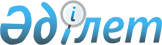 Мемлекет иелiгiнен алу мен жекешелендiру барысында шаруашылық жүргiзушi субъектiлердiң қызметiн мемлекеттiк реттеу мәселелерi
					
			Күшін жойған
			
			
		
					Қазақстан Республикасы Министрлер Кабинетiнiң Қаулысы 1993 жылғы 14 шiлде N 606. Күші жойылды - Қазақстан Республикасы Үкіметінің 1999.07.01. N 909 қаулысымен. ~P990909





          Қазақстан Республикасында Мемлекет иелiгiнен алу мен
жекешелендiрудiң 1993-1995 жылдарға (II кезең) арналған ұлттық
бағдарламасын жүзеге асыру кезiнде мемлекеттiң мүдделерiн қамтамасыз
ету мақсатында Қазақстан Республикасының Министрлер Кабинетi қаулы
етедi:




          1. Мыналар бекiтiлсiн:




          - Акционерлiк (мемлекеттiк және мемлекет қатысатын N 1 қосымша)
компанияларды қалыптастыру тәртiбi туралы ереже;




          - "Алтын акция" туралы ереже (N 2 қосымша);




          - Мемлекеттiк акционерлiк компаниялардың басшылығын тағайындау
және бекiту тәртiбi (N 3 қосымша);




          - Жекешелендiрудiң үлгi жоспары (N 4 қосымша);




          - Мемлекеттiк акционерлiк қоғамның, компания мен акционерлiк
қоғамның, мемлекет қатысатын компанияның үлгi жарғысы (N 5 қосымша);




          - Мемлекеттiк акционерлiк қоғамның, компанияның президентiмен
(бiрiншi басшысымен) контрактың үлгi нысаны (N 6 қосымша).




          2. Акционерлiк компанияларды (мемлекеттiк және мемлекет
қатысатын) қалыптастыру тәртiбi туралы ереже, қатысудың көлемi мен
компанияның ұйымдық құрылымына қарамастан, мемлекеттiң қатысуымен
құрылатын акционерлiк компаниялардың барлық түрiне, оның iшiнде бұрын
бекiтiлген "Мемлекеттiк холдинг компаниялары туралы ережеге" сәйкес
құрылатын холдинг компанияларға аталған Ереженi толықтыратын
мәселелерде қолданылады деп анықталсын.




          3. Осы қаулы жарыққа шыққан сәттен бастап Ереженiң I-тармағында
көрсетiлген талаптар, сондай-ақ Жекешелендiрудiң үлгi жоспарының,
Акционерлiк қоғамның, мемлекеттiк компания мен акционерлiк қоғамның,
мемлекет қатысатын компанияның үлгi жарғысының талаптары, сондай-ақ
Мемлекеттiк акционерлiк қоғамның, компанияның президентiмен (бiрiншi
басшысымен) контрактың үлгi нысаны жекешелендiру жоспарын жасаудың,
құрылтай құжаттарын әзiрлеудiң және Қазақстан Республикасында Мемлекет
иелiгiнен алу мен жекешелендiрудiң 1993-1995 жылдарға (II кезең)
арналған ұлттық бағдарламасына, сондай-ақ оны дамыту мақсатында
қабылданған нормативтi актiлерге сәйкес құрылатын акционерлiк
қоғамдардың, компаниялардың, оның iшiнде холдинг компаниялардың,
мемлекеттiк және мемлекет қатысатын компаниялардың басшылығын
тағайындаудың барлық жағдайында қолданылатын болсын.




          4. Акционерлiк компанияларды, соның iшiнде холдинг компанияларды,
мемлекеттiк компаниялар мен мемлекет қатысатын компанияларды құру
кезiнде Үлгi жарғы компанияның ұйымдық құрылымы, басқару деңгейлерi
және оған кiретiн шаруашылық жүргiзушi субъектiлердiң өзара iс-қимыл
жасау тәсiлдерiн ескертiлетiн ережелермен толықтырылады деп белгiленсiн.




          5. Осы Қаулы қабылданғанға дейiн құрылған акционерлiк қоғамдарға,
компанияларға, оның iшiнде холдинг компанияларға, мемлекеттiк
компаниялар мен мемлекет қатысатын компанияларға басшылық ету мен
оларды басқару осы қоғамдар мен компаниялардың құрылтай құжаттарына
сәйкес қазiрдiң өзiнде сайланып қойған басқару органдары өкiлеттiгiнiң
мерзiмi бойы жүзеге асырылады деп белгiленсiн. Бұл мерзiм өткеннен
соң, аталған қоғамдар мен компанияларда мемлекеттiң қатысуы сақталған
жағдайда, басшылықты тағайындау тәртiбi бекiтiлетiн ережелерге
сәйкестендiрiледi.




          6. Акционерлiк қоғамдар, компаниялар, оның iшiнде холдинг
компаниялар, мемлекеттiк және мемлекет қатысатын компаниялар
акцияларының мемлекеттiк пакеттерiне дивиденд бөлудiң мынадай тәртiбi
белгiленсiн:




          - осы Қаулы қабылданғаннан кейiн құрылатын акционерлiк
қоғамдарда, компанияларда, оның iшiнде холдинг компанияларда
акциялардың мемлекеттiк пакетiне дивидендтi немесе сол дивидендтiң
құрылтай құжаттарында ескертiлген бөлiгiн меншiк иесiнiң келiсуi
бойынша, осы қоғам, компания құрылған сәттен бастап алғашқы үш жыл
бойы өз өндiрiсiн инвестициялау үшiн жұмсауға болады;




          - бұрын қолданылып жүрген заңдарда көзделген тәртiппен
мемлекеттiк кәсiпорындар, оның iшiнде коммуналдық меншiкке жатқызылған
кәсiпорындар негiзiнде құрылған акционерлiк қоғамдар, компаниялар
акцияларының мемлекеттiк пакетi бойынша дивидендтi есептеу мен төлеу
сол қоғамдардың, компаниялардың құрылтай құжаттарына сәйкес бұрынғы
күйiнде қалады. Осы құжаттарда белгiленген тәртiппен дивидендтi
есептеу мен төлеу тәртiбiн реттейтiн ережелер қолданылатын мерзiм
өткеннен кейiн, бұл мәселелер меншiк иесiнiң келiсуi бойынша шешiлуге
тиiс.




          7. Жергiлiктi әкiмдер:




          - Қазақстан Республикасының Мемлекеттiк мүлiк жөнiндегi
мемлекеттiк комитетiне бұрын коммуналдық меншiк болған кәсiпорындар
негiзiнде құрылған акционерлiк қоғамдар акцияларының мемлекеттiк
пакеттерi және басшылығы туралы мәлiметтердi берсiн;




          - осы акционерлiк қоғамдарды мемлекеттiк және мемлекет қатысатын
акционерлiк компанияларға, соның iшiнде холдинг компанияларға қосу
қажеттiгi туралы мәселелердi Меммүлiккоммен және оның аумақтық
органдарымен келiсiп алатын болсын.




          8. Қазақстан Республикасының Мемлекеттiк мүлiк жөнiндегi
мемлекеттiк комитетi. Мемлекет иелiгiнен алу мен жекешелендiрудiң
1993-1995 жылдарға арналған ұлттық бағдарламасы шегiнде кәсiпорындарды
жекешелендiру жоспарларын жасаған кезде, жекешелендiрiлетiн
кәсiпорындар акцияларының мемлекеттiк пакеттерi мемлекеттiк және




мемлекет қатысатын акционерлiк компанияларға, оның iшiнде холдинг
компанияларына берiлуiн көздейтiн болсын.
     9. Осы қаулының орындалуын бақылау Қазақстан Республикасының
Мемлекеттiк мүлiк жөнiндеi мемлекеттiк комитетiне жүктелсiн.

     Қазақстан Республикасының
       Премьер-Министрi
                                        Қазақстан Республикасы
                                        Министрлер Кабинетiнiң
                                        1993 жылғы 14 шiлдедегi
                                            N 606 қаулысына
                                             N 1 ҚОСЫМША

          Акционерлiк (мемлекеттiк және мемлекет қатысатын)
              компанияларды қалыптастыру тәртiбi туралы
                                ЕРЕЖЕ






          Бұл ереже "Шаруашылық серiктестiктер және акционерлiк қоғамдар
туралы" Қазақстан Республикасы Заңының (өзгерiстерiмен және
толықтыруларымен қоса), Министрлер Кабинетiнiң 1993 жылғы 23 сәуiрдегi
N 328 қаулысымен бекiтiлген Мемлекеттiк кәсiпорындарды акционерлiк
қоғамдар етiп қайта құру туралы ереже негiзiнде әзiрлеген. Ол мемлекет
қатысатын барлық үлгiдегi акционерлiк қоғамдар мен компанияларды құру,
сондай-ақ олардың қызметiн реттеу мәселелерiн бейнелейдi және
Қазақстан Республикасы Президентiнiң 1993 жылғы 5 наурыздағы N 1138
қаулысымен бекiтiлген Мемлекеттiк холдинг компаниялар туралы ереженi
осы Ережеде көрiнiс таппаған мәселелер жөнiнен толықтырады.








                                                    1. ЖАЛПЫ ЕРЕЖЕЛЕР








          1.1. Мемлекеттiк акционерлiк компания және мемлекет қатысатын
акционерлiк компания (бұдан әрi - Компания) - "Шаруашылық
серiктестiктер және акционерлiк қоғамдар туралы" Қазақстан
Республикасы Заңына сәйкес iс-әрекет жасайтын мемлекет (соның iшiнде
"алтын акция") қатысатын акционерлiк компания.




          Компаниялар Қазақстан Республикасының заң және нормативтiк
актiлерiне, Қазақстан Республикасында мемлекет иелiгiнен алу мен
жекешелендiрудiң 1993-1995 жылдарға (II кезең) арналған ұлттық
бағдарламасына сәйкес құрылады.




          1.2. Акциялардың мемлекеттiк пакетi 51 процент және одан да көп
Компания мемлекеттiк акционерлiк компания болып табылады. Акциялардың
мемлекеттiк пакетi 51 процентке жетпейтiн компания, сондай-ақ
акциялардың мемлекеттiк пакетi жоқ, бiрақ "алтын акциясы" бар компания
мемлекет қатысатын акционерлiк компания деп саналады.




          Жаңадан құрылатын Компаниялармен қатар, бұрын қолданылып келген
заң актiлерiне сәйкес құрылған және жоғарыда баяндалған анықтамаға
жататын акционерлiк компаниялар, соның iшiнде холдинг компаниялар да
сондай деп танылады.




          1.3. Компаниялар ашық немесе жабық үлгiде құрылады, бұл олардың
жарғыларында көрсетiледi. Ашық Компанияның акциялары басқа
қатысушылардың келiсiмiнсiз бiр адамнан екiншiсiне өте алады. Жабық
Компанияның акциялары, егер жоғарыда өзгеше ескертiлмеген болса,
қатысушылардың көпшiлiгiнiң келiсуiмен ғана бiр адамнан екiншiсiне
өтуi мүмкiн. Мұндай жағдайда мемлекеттiк компаниялар, әдетте, жабық
болып табылады.




          1.4. Компаниялардың жұмыс iстеуiнiң экономикалық негiзi -
компанияға қатысушылар - мемлекеттiк және мемлекеттiк емес заңды
ұйымдар мен нақты адамдар жасаған мүлiктiк және өзге де салымдар болып
табылады.




          1.5. Компанияларға олардың өз қызметiнде және оған кiретiн




шаруашылық жүргiзушi субъектiлердi басқаруда мемлекеттiк саясатты
жүзеге асыру мен мемлекеттiк мұқтаждарды орындау функциясы жүктеледi.

                    2. КОМПАНИЯЛАРДЫҢ СИПАТТАМАСЫ

     2.1. Компаниялар қаржылық, өндiрiстiк, құрылтайшылық,
инвестициялық, инновациялық, сақтандыру, коммерциялық қызметтi және
Қазақстан Республикасы заңдарында тыйым салынбаған қызметтiң өзге де
түрлерiн жүзеге асыра алады. Ұйымдық құрылымына, қатысу жүйесiне және
қызметiнiң сипатына қарай Компаниялар мынадай түрлерге бөлiнедi:
     холдинг, соның iшiнде көп деңгейлi;
     өндiрiстiк;
     инвестициялық;
     трасталық;
     сақтандыру;
     қаржылық;
     аралас және басқалар.
     2.2. Компаниялар мамандандырылған және көп салалы үлгiде құрылады.





          2.3. Компанияның түрiне қарай ол Қазақстан Республикасының
заңдарына сәйкес мынадай функцияларды жүзеге асыруы мүмкiн:




          Компанияның жарғылық қызметiн жүзеге асыру және соның негiзiнде
тұрақты пайданы қамтамасыз ету үшiн заңды ұйымдар мен нақты адамдардың
қаржы-қаражаттарын жұмылдыру және жинақтау;




          өнеркәсiп, ауылшаруашылық өнiмдерiн және өнiмнiң өзге де түрлерiн
өндiру;




          капитал нарығын зерттеп, оның жай-күйiне талдау жасау, Компанияға
қатысушыларға, бағалы қағаздар нарығында өз қызметiн жүзеге асыратын
басқа да заңды ұйымдар мен нақты адамдарға әр түрлi қызмет көрсету;




          Компаниялар меншiгiне мемлекеттiң қатысу сипатына қарай кәсiпорын
басшыларын, компанияға қатысушыларды тағайындау;




          бағалы қағаздарды жобалау, шығару, қазақстандық және шетелдiк
инвесторлар арасында орналастыру жөнiнде эмиссиялық қызмет көрсету;




          Компанияға қатысушыларға және басқа да мүдделi заңды ұйымдар мен
нақты адамдарға ұйымдық, құқылық, қаржы және консультациялық қызмет
көрсету;




          сенiмхат (трасталы операциялар) бойынша заңды ұйымдар мен нақты
адамдардың портфельдегi бағалы қағаздарын басқару, әртүрлi басқару
органдары мен биржалық құрылымдарда олардың мүдделерiн бiлдiру;




          Компания мен оған қатысушылар қызметiне қатысуға инвесторлар,
соның iшiнде шетелдiк инвесторлар тарту;




          Компания қаражатын басым салалық және аймақтық бағдарламалар мен
жобаларға инвестициялау, соның iшiнде отандық және шетелдiк
инвестицияларды да тарту;




          озық технологиялар, бәсекеге қабiлеттi өнiм шығару жөнiнде
бiрлескен өндiрiстiк құру мақсатында кәсiпорындар мен ұйымдар
қызметiне өз қаражатымен қатысу;




          бағалы қағаздар мен инвестициялық тәуекелдiктi, кәсiпорындар мен
ұйымдардың мүлкiн, тасылатын жүктi сатып алу-сату жөнiндегi
мәмiлелердi сақтандыру, жеке адамды сақтандыру, кредиттi сақтандыру;




          қаржы және бухгалтерлiк есептердiң дұрыстығын тексеру жөнiнде
аудиторлық және сарапшылық қызмет көрсету, кәсiпорындардың,
ұйымдардың, банкiлер мен басқа да компаниялардың қаржы жағдайына
талдау жасау, сондай-ақ мемлекеттiк кәсiпорындарды жекешелендiру
жөнiнде қызмет көрсету;




          кәсiпорындардың өндiрiстiк-экономикалық тиiмдiлiгiн арттыру
мақсатында оларды қайта құру;




          компанияға кiретiн акционерлiк қоғамдар мен кәсiпорындар
қызметiнде мемлекеттiк мүдделердiң сақталуын бақылау;




          Компанияның өзге де жарғылық функциялары.








                                                    3. КОМПАНИЯНЫ ҚҰРУ








          3.1. Мемлекеттiк Компаниялар Қазақстан Республикасы Президентiнiң
шешiмiмен құрылады немесе оның тапсыруы бойынша оларды Қазақстан
Республикасының Министрлер Кабинетi құрады.




          Мемлекет қатысатын Компаниялар Қазақстан Республикасы Үкiметiнiң
шешiмiмен құрылады немесе оның тапсыруы бойынша оларды Қазақстан
Республикасының Мемлекеттiк мүлiк жөнiндегi мемлекеттiк комитетi,
басқа да қазақстандық (немесе шетелдiк) заңды ұйымдар (және нақты
адамдар) құрады.




          Компанияларды құру мүдделi министрлiктермен және ведомстволармен,
Қазақстан Республикасының Мемлекеттiк мүлiк жөнiндегi мемлекеттiк
комитетiмен және Монополияға қарсы саясат жөнiндегi мемлекеттiк
комитетiмен келiсiлуге тиiс.




          3.2. Компаниялар былайша:




          - бұрын бiр-бiрiне тәуелсiз болған заңды ұйымдар мен нақты
адамдарды бiрiктiру жолымен;




          - саланы, салааралық, iшкi салалық мемлекеттiк бiрлестiктi,
концерндi қайта құру арқылы (бұдан әрi - Бiрлестiктер) құрылуы мүмкiн.




          3.3. Компания құру жөнiндегi ұсыныстар Мемлекеттiк мүлiк
жөнiндегi мемлекеттiк комитетке берiледi және онда:




          - Компания құру қажеттiгiнiң негiздемесi;




          - оның қызметiнiң мақсаттары мен мiндеттерi;




          - құрылатын компанияға енгiзуге ұсынылып отырған кәсiпорындар мен
акционерлiк қоғамдардың тiзбесi;




          - аталған кәсiпорындар мен акционерлiк қоғамдар өндiретiн өнiмнiң
республикалық нарықтағы үлесi туралы мәлiметтер;




          - оның құрылтайшыларының құрамы;




          - Компанияның Құрылтайшылары мен басқа да қатысушылары болып
табылатын кәсiпорындардың Компанияның жарғылық капиталына қосатын
үлесi туралы мәлiметтер болуға тиiс.




          3.4. Компания құру туралы шешiм қабылданған жағдайда Мемлекеттiк
мүлiк жөнiндегi мемлекеттiк комитет компанияның құрылтай құжаттарын
әзiрлейтiн комиссия құрады, ол құжаттарда мыналар белгiленедi:




          - оның басқару органдарының өкiлеттiгi, қатысушылардың өзара
iс-қимыл механизмi;




          - Компанияның жарғылық капиталының мөлшерi, қалыптастыру және
төлену тәртiбi;




          - жарғылық қорға мемлекет қосатын үлестiң мөлшерi, құрамы және
оны қосу тәсiлi;




          - Компанияның өзiне тиесiлi акциялар бойынша алатын дивидендтiнен
оның аппаратын ұстауға жұмсалатын аударымның шектi мөлшерi;




          - Компанияны құруға байланысты шығындарды қаржыландыру тәртiбi;




          - мемлекеттiң қатысу дәрежесiне қарай министрлiктер мен
ведомстволардың Компанияның басқару органдарындағы өкiлдiгiнiң квотасы.




          3.5. Монополияға қарсы саясат жөнiндегi комитеттiң келiсiмiн алу
үшiн Компания Құрылтайшылары оған немесе оның аумақтық органдарына
құрылтай құжаттарының жобаларын және заңдарда белгiленген тәртiп
бойынша басқа да мәлiметтердi табыс етедi.




          3.6. Егер Компаниялардың жарғысында өзгеше ескертiлмесе, олар
қызмет мерзiмi шектелмей құрылады.








                          4. КОМПАНИЯНЫҢ ҚҰРЫЛТАЙШЫЛАРЫ, ҚАТЫСУШЫЛАРЫ,




                                                          АКЦИОНЕРЛЕРI








          4.1. Компания өзi мемлекеттiк тiркеуден өткен сәттен бастап заңды
ұйым құқығын алады.




          4.2. Мемлекеттiк мүлiк жөнiндегi мемлекеттiк комитет немесе
Мемлекеттiк мүлiк жөнiндегi мемлекеттiк комитет заңды ұйымдармен және
нақты адамдармен бiрлесе отырып Компанияның құрылтайшысы бола алады.




          4.3. Мемлекеттiк мүлiк жөнiндегi мемлекеттiк комитет қана
Құрылтайшы болған ретте құрылтай шарты жасалмайды. Ол Компания
мүлкiндегi тиесiлi мемлекеттiк үлес шегiнде құрылтайшы болады.
Қатысушылар (акционерлер) саны компанияның үлгiсiне (ашық немесе
жабық) қарай анықталады, ол жарғыда ескертiледi.




          4.4. Мемлекеттiк мүлiк жөнiндегi мемлекеттiк комитет құратын
Компаниялардың акцияларындағы мемлекеттiң үлесi 51 процент және одан
да көп болуға тиiс.




          4.5. Компанияның құрылтай құжаттарында көзделген құқықтар мен
мiндеттердi өз еркiмен орындауға келiсiм бiлдiрген және оның жарғылық
капиталына Компанияның құрылтай құжаттарында белгiленген мөлшерде және
мерзiмде үлес қосқан заңды ұйымдар мен нақты адамдар, соның iшiнде
шетелдiк ұйымдар мен адамдар да Компанияға Қатысушылар деп танылады.




          Қазақстан Республикасының қолданылып жүрген заңдарына сәйкес
Компания акциясын меншiктеу құқығын алған құрылтайшылар мен
қатысушылар Акционерлер болып табылады.








                                    5. КОМПАНИЯНЫҢ ЖАРҒЫЛЫҚ КАПИТАЛЫН




                                                          ҚАЛЫПТАСТЫРУ








          5.1. Компанияның жарғылық капиталы құрылтайшылар мен
қатысушылардың ынталылық жарналары есебiне құралады. Компания құрылған
кезде ол кәдуiлгi құны бiрдей акциялардың он еселенiп ескертiлген
санынан тұруға тиiс.




          5.2. Компанияға қатысушының үлесi үйлер, жабдықтар және
Компанияның жұмыс iстеуi үшiн қажеттi басқа да материалдық қазыналар,
бағалы қағаздар, отандық және шетелдiк валюта түрiндегi ақша
қаражаттары, Қазақстан Республикасының заң және нормативтiк
актiлерiнде көзделген өзге де төлем құралдары, мүлiктiк құқықтар болуы
мүмкiн. Мүлiктiң, мүлiктiк құқықтың және валюта салымдарының құны
қолданылып жүрген заңдарға сәйкес үлеске қатысушылардың бiрлескен
шешiмi бойынша бiрыңғай валютамен бағаланады.




          5.3. Бiрлестiктi Компания етiп қайта құрудың алдында Бiрлестiк
мүлкiнiң құны жалпы бағаланады, оған:




          - Бiрлестiк мүлкiндегi мемлекеттiң үлесi;




          - Бiрлестiкке кiрген әрбiр кәсiпорынның оны қайта құрған сәттегi
салымы қосылады.




          Бiрлестiк мүлкiндегi мемлекеттiң салымы мыналар болып табылады:




          - бiрлестiктердiң орталық аппаратының балансындағы мүлкi және
мүлiктiк құқығы (соның iшiнде жердi және басқа ресурстарды пайдалану
құқығы);




          - жекешелендiруге жатпайтын кәсiпорындар мен объектiлердiң мүлкi
және мүлiктiк құқығы;




          - кейiннен жекешелендiрiлуге тиiстi кәсiпорындардың мүлкi және
мүлiктiк құқығы;




          - тұтас алғанда бiрлестiк балансында тұрған мүлiк;




          - Бiрлестiктiң иеленуiне, пайдалануына, басқаруына берiлген
мемлекеттiк акциялар пакетi;




          - мемлекеттiк өкiмет немесе басқару органдары Бiрлестiктiң
иеленуiне (балансына) берген мүлiк, жоғарыда аталғандардан басқа
мүлiктiк құқықтары (соның iшiнде жердi және басқа ресурстарды
пайдалану құқығы);




          - қайта құрылған немесе таратылған кезде бiрлестiк құқылы мұрагер
тәртiбiмен мемлекеттiк басқару органдарынан алған мүлiк, соның iшiнде
қаржы құралдары және ұзақ мерзiмдi қаржы салымдары мен мүлiктiк
құқықтары;




          - Бiрлестiктiң жекелеген мемлекеттiк басқару функцияларын
атқаруына жол берiлген кезеңде ол басқарған және билiк еткен
орталықтандырылған қорлар қаржысының қалдықтары, сондай-ақ осы қаржы
есебiнен жасалған мүлiк.




          5.4. Бiрлестiк балансына енгiзiлген Бiрлестiк мүлкiндегi
кәсiпорынның салымы мыналар болып танылады:




          - кәсiпорын Бiрлестiк қарамағына (балансына) берген, сондай-ақ
Бiрлестiктiң жарғылық қорына немесе өзге де қорларына кәсiпорын қосқан
мүлiк немесе мүлiктiк құқықтары;




          - кәсiпорындардың Бiрлестiкке қатысқан бүкiл уақытында
жинақталған кәсiпорын жарналарының (мүшелiк, үлестiк, нысаналы) барлық
түрлерiнiң сомасы.




          Бiрлестiкке кiрген кәсiпорындар салымының мөлшерiн бағалаған
кезде салым құнын барлық кәсiпорындармен және Мемлекеттiк мүлiк
жөнiндегi мемлекеттiк комитетпен келiсiлген схема бойынша олардың
енгiзiлген мерзiмiне қарай индекстеуге жол берiледi.




          Аталған салым мөлшерiн бағалау Бiрлестiкке қарамастан кәсiпорынды
акционерлендiру мен жекешелендiру кезiнде де жүргiзiледi.




          5.5. Мемлекеттiң мүлкiн, салымы мөлшерiн бағалау актiсiнде
белгiленген, Бiрлестiк мүлкiнiң жалпы құнынан және Бiрлестiкке кiрген
барлық кәсiпорындардың салымын шығарып тастау жолымен анықталған сома
Бiрлестiкке кiрген кәсiпорындар арасында осы Ереженiң
5.3.-5.4.-тармақтарына сәйкес бөлiнуге тиiс. Бұл сома Бiрлестiкке
кiрген кәсiпорындар арасында олардың Бiрлестiк мүлкiне қосқан,
5.4-тармаққа сәйкес есептеп шығарылған салымының мөлшерiне пропорциялы
түрде бөлiнедi.




          5.6. Бiрлестiк орталықтандырылған жекелеген кәсiпорындардың
нысаналы жарналары есебiнен жасаған мүлiк олардың арасында
Бiрлестiктiң Құрылтай құжаттарында көзделген және Мемлекеттiк мүлiк
жөнiндегi мемлекеттiк комитетпен келiсiлген тәртiп бойынша бөлiнедi.
Мұндай тәртiп белгiленбеген ретте аталған мүлiктiң құны Бiрлестiкке
кiрген кәсiпорындар арасында 5.5.-тармаққа сәйкес бөлiнетiн сомаға
кiредi.




          5.7. Алынған көздерiне қарамастан, Бiрлестiк қаражаты
есебiнен қаржыландыру нәтижесiнде мемлекеттiк кәсiпорында жасалған
мүлiк мемлекеттiк мүлiк деп танылып, аталған мемлекеттiк кәсiпорынды
бағалаған кезде соның мүлкiнiң құрамына енгiзiледi.




          5.8. Бiрлестiк құрған кәсiпорындардың мүлкi, сондай-ақ басқа
ұйымдық-құқық нысандар кәсiпорындарының (соның iшiнде бiрлескен
кәсiпорындардың) жарғылық капиталдарына (қорларына) Бiрлестiк қосқан
мүлiк Бiрлестiкке кiрген кәсiпорындар арасында олардың Бiрлестiк
мүлкiне қосқан үлесiне пропорциялы түрде бөлiнедi.




          5.9. Бiрлестiкке кiрген кәсiпорын салымының жалпы мөлшерi осы
ереженiң 5.4-5.8.-тармақтарына сәйкес есептеп шығарылған мөлшердiң
сомасы ретiнде анықталады.




          5.10. Бiрлестiкке кiрген кәсiпорындар Бiрлестiк мүлкiн бағалау
актiсiне, салым мөлшерiн келiсу хаттамасына қол қояды. Аталған
хаттаманы Мемлекеттiк мүлiк жөнiндегi мемлекеттiк комитет бекiтедi.








                                            ЖАРҒЫЛЫҚ КАПИТАЛДЫ АНЫҚТАУ








          5.11. Компанияның жарғылық қорына мемлекеттiң, жергiлiктi өкiмет
органдарының, қоғамдық, қайырымдылық қорлар мен ұйымдардың қосқан
үлесiн анықтаған кезде аталған субъектiлердiң Бiрлестiкке кiрген
кәсiпорындар мүлкiндегi үлесi немесе Компанияға бiрiккен, бұрын осы
Бiрлестiкке енбеген кәсiпорындар мүлкiндегi әлгiндегiдей үлесi
ескерiледi.




          Егер бұл кәсiпорындар серiктестiктер немесе акционерлiк қоғамдар
болса, олардың жарғылық капиталына жоғарыда аталған субъектiлердiң
қосқан үлесi ескерiледi.




          Егер Компанияға жекешелендiруге жатпайтын кәсiпорын енгiзiлсе,
Компанияның жарғылық қорына меншiк иесiнiң келiсуiмен сол кәсiпорын
қосатын мүлiктiң бiр бөлiгiне немесе ақша қаражатына Компанияның
құқығы және осы мүлiк пен қаражатты Компанияның жарғылық қорына енгiзу
тәртiбi ескертiледi.




          Жекешелендiруге жатпайтын объектiлер мүлкiн иелену, пайдалану
және басқару құқықтарын Компанияға берген кезде бұл мүлiктi
Компанияның жарғылық қорына енгiзу (немесе енгiзбей) және Компанияның
сол мүлiк жөнiндегi мiндеттемелерi жеке ескертiледi.




          Жекешелендiруге жататын кәсiпорындар Компанияға енгiзiлген кезде,
кейiннен Компанияның жарғылық қорына жарғы түрiнде Компанияға
бекiтiлiп қалдырылатын мүлiктiң үлесi ескертiледi.




          Меншiк иесi акциялардың мемлекеттiк пакетiн Компанияның жарғылық
қорына берген жағдайда бұл пакеттiң купондық аукциондарда сатылуы
мүмкiн бөлiгi көрсетiледi, мемлекеттiк пакеттiң бұл бөлiгi Компанияның
жарғылық қорына енгiзiлмейдi. Мемлекеттiк пакеттiң бұл бөлiгi мен оның
дивидендi жөнiндегi құқықты пайдалану арнайы ескертiледi.




          5.12. Компанияның Құрылтайшылары, соның iшiнде Мемлекеттiк мүлiк
жөнiндегi мемлекеттiк комитет тарапынан Компанияның жарғылық
капиталына (соның iшiнде Бiрлестiктi Компания етiп қайта құрған
кездегi де) салымдар:




          - ашық (жабық) үлгiдегi акционерлiк қоғам етiп қайта құрған
кездегi мүлiктiк (және мүлiктiк құқықтар);




          - мемлекеттiк кәсiпорындар негiзiнде құрылатын акционерлiк
қоғамдар акцияларының мемлекеттiк пакетi;




          - басқа ұйымдық-құқықтық нысандар етiп қайта құрылған жағдайда
мүлiктi иелену құқықтары мен пайдалану құқықтары түрiнде жүзеге
асырылады.




          Мұндай жағдайда салым мөлшерi мүлiктiк жалдауға (пайдалануға)
берiлген мүлiктi мүлiктiк жалдау құқығы үшiн төленетiн ақының
(пайдалану ақысының) капиталдандырылған (кемiнде 10 жыл кезең iшiнде)
мөлшерiмен анықталады.




          Бiрлестiк толық серiктестiк етiп қайта құрылған ретте жоғарыда
аталған мүлiк серiктестiктiң жекелеген мүшелерiне шарт негiзiнде
пайдалануға берiледi.




          Бiрлестiк коммандиттiк серiктестiк етiп қайта құрылған жағдайда
Мемлекеттiк мүлiк жөнiндегi мемлекеттiк комитет оған жауапкершiлiгi
шектеулi қатысушы ретiнде ғана кiредi.




          5.13. Мемлекеттiк кәсiпорындар жасайтын салымды жүзеге асыру
тәртiбi:




          - ақшалай (соның iшiнде валюта) нысандағы салымдар Мемлекеттiк
мүлiк жөнiндегi мемлекеттiк комитетке хабарлана отырып жасалады;




          - мүлiк салымдары мен мүлiктiк құқықтары Мемлекеттiк мүлiк
жөнiндегi мемлекеттiк комитеттiң келiсуiмен жүзеге асырылады.




          Компанияның Құрылтайшысы ретiнде Мемлекеттiк мүлiк жөнiндегi
мемлекеттiк комитет салымды келiсу хаттамасымен белгiленген мемлекет
салымымен салыстырғанда Компанияның жарғылық капиталына кәсiпорын
жасайтын салым мөлшерiн, сондай-ақ осы салымды құрайтын мүлiк құрамын
өзгертуге құқылы.




          Кәсiпорындардың салымын келiсу хаттамасында белгiленген мөлшерден
арттыруға болмайды. Бұл салым мөлшерi кемiтiлген жағдайда тиiстi сома
кәсiпорынға 3 ай мерзiмi iшiнде төленедi.




          5.14. Акциялардың мемлекеттiк пакетiн белгiленген тәртiп бойынша
Мемлекеттiк мүлiк жөнiндегi мемлекеттiк комитетi бередi.




          5.15. Бiрлестiкке кiрмеген нақты адамдар мен заңды ұйымдардың
салымы жоғарыда белгiленген тәртiп бойынша арнайы ескертiледi.




          5.16. Банкiлердiң жарғылық капиталына Компанияның қатысуы және
Компанияның жарғылық капиталына банкiлердiң қатысуы Қазақстан
Республикасының заңдарына сәйкес жүзеге асырылады.




          5.17. Егер Бiрлестiк компания етiп қайта құрылатын болса, ол
таратылып, тарату комиссиясы құрылады, оның құрамына Мемлекеттiк мүлiк
жөнiндегi мемлекеттiк комитеттiң өкiлдерi енедi. Бiрлестiктiң таратылу
балансы Бiрлестiкке кiретiн кәсiпорындардың жалпы жиналысына және
Мемлекеттiк мүлiк жөнiндегi мемлекеттiк комитетке табыс етiледi.




          Бiрлестiк барлық талаптарды қанағаттандырғаннан кейiн қалған
мүлкi Бiрлестiкке кiрген кәсiпорындар арасында олардың салым мөлшерiн
келiсу хаттамасымен белгiленген мөлшерде жасаған салым мөлшерiне
сәйкес бөлiнедi.




          5.18. Егер Бiрлестiкке енген кәсiпорындардың бiрi Компанияға
кiрмесе, оның Бiрлестiкке қосқан салымының 5.9-тармаққа сәйкес
белгiленген жалпы мөлшерi Компанияның жарғылық капиталына енгiзiлмейдi
және қайтарылуға тиiс.




          5.19. Бiрлестiк Компания етiп қайта құрылған кезде таратылған
жағдайда, сондай-ақ кәсiпорындардың бiреуi Бiрлестiктен шығатын реттеу
кәсiпорынның зат түрiнде жасаған салымы құрылтай құжаттарында
белгiленген тәртiп пен шарттар негiзiнде оның өзiне қайтарылады.




          5.20. Қатысушылардың басқармаға кемiнде үш ай бұрын алдын ала
хабарлай отырып, Компания құрамынан шығуға құқығы бар. Шығу туралы
түпкiлiктi шешiмдi Компанияның жоғары тұрған басқару органы
қабылдайды. Мемлекеттiк кәсiпорындардың Компаниядан шығуы туралы шешiм
тиiстi салалық министрлiктiң келiсуi бойынша заңда белгiленген
тәртiппен қабылданады.




          5.21. Қатысушының Компания құрамынан шығуы туралы шешiм
қабылданғаннан кейiн, оның шығу кезiнде анықталатын Компанияның
жарғылық капиталындағы үлесi ақшалай немесе өзге нысанда қайтарылады.








                                      6. КОМПАНИЯНЫҢ БАСҚАРУ ОРГАНДАРЫ








          6.1. Компанияның басқару органдары мыналар:




          - қатысушылардың (акционерлердiң) жалпы жиналысы;




          - Бақылау Кеңесi;




          - Басқарма.




          Компанияның бақылау органы - Тексеру комиссиясы.




          6.2. Компанияның басқару органдарының құзыры мен функциялары
"Шаруашылық серiктестiктерi және акционерлiк қоғамдар туралы"
Қазақстан Республикасы Заңына, нормативтiк актiлерге сәйкес және
Жарғымен белгiленедi.




          6.3. Бақылау Кеңесiнiң құрамына: Компанияның Президентi,
Қазақстан Республикасы Мемлекеттiк мүлiк жөнiндегi мемлекеттiк
комитетiнiң, Қазақстан Республикасы Қаржы министрлiгiнiң, салалық
министрлiктерiнiң өкiлдерi, Компания акционерлерiнiң өкiлдерi енедi;
жалпы жиналыстың шешiмi бойынша ғылыми мекемелер мен қоғамдық
ұйымдардың жетекшi мамандары, өкiлдерi енуi мүмкiн.




          Компанияның Бақылау кеңесiндегi мемлекеттiк басқару органдарының
өкiлдiгi тиiстi нормативтiк құжаттармен анықталады.




          6.4. Бақылау кеңесiнiң төрағасы және төрағасының орынбасары
меншiк иесiнiң келiсуiмен оның мүшелерiнен үш жыл мерзiмге сайланады
және белгiленген тәртiп бойынша бекiтiледi. Бақылау кеңесiнiң мүшелерi
оның құрамында бес жылдан асырмай жұмыс iстейдi, бiрақ қатысушылардың
жалпы келiсуiмен оның құрамына қайтадан тағайындалуы немесе өкiлеттiк
мерзiмi бiткенге дейiн басқа өкiлдермен ауыстырылуы мүмкiн.




          6.5. Бақылау кеңесi функциясының, құқықтарының, мiндеттерiнiң
толық тiзбесi мен жұмыс регламентi заңдармен белгiленедi, сол
Компанияның Жарғысында немесе Бақылау Кеңесi туралы арнаулы ережеде
ескертiлiп, жалпы жиналыста бекiтiлуге тиiс.




          6.6. Басқарма атқарушы орган болып табылады, өзiне жарғыда
берiлген өкiлеттiк шегiнде оның әкiмшiлiк-шаруашылық және коммерциялық
қызметiне жедеғабыл басшылықты жүзеге асырады.




          6.7. Басқарманы Компания Президентi басқарады, оны қолданылып
жүрген заңдар мен нормативтiк актiлерге сәйкес құрылтайшылар
тағайындайды. Бақылау Кеңесiнде дауыс тең болған жағдайда Компания
Президентiнiң даусы шешушi болып табылады.




          6.8. Басқарма мүшелерiн Президенттiң ұсынуы бойынша Бақылау
Кеңесi бекiтедi.




          6.9. Президенттiң ұсынуы бойынша Бақылау Кеңесi Компания
басқармасы туралы ереженi бекiтедi, онда Компания қызметiнiң, жалпы
жиналыс пен Бақылау Кеңесiнiң құзырына енгiзiлгеннен басқа
мәселелерiнiң бәрi ескертiледi.








                                      7. КОМПАНИЯНЫҢ БАҒАЛЫ ҚАҒАЗДАРЫ








          7.1. Компанияның бағалы қағаздары акциялар мен облигациялар болып
табылады.




          Компанияның бағалы қағаздары "Бағалы қағаздар айналысы және қор
биржасы туралы", "Шаруашылық серiктестiктерi және акционерлiк қоғамдар
туралы" Қазақстан Республикасы Заңдарына және осы Ережеге сәйкес
шығарылып, айналысқа түсiрiледi.




          7.2. Акция - Компания шығаратын және жарғылық капиталдағы үлестi
меншiктену құқығын куәландыратын, дивиденд түрiнде пайданың бiр
бөлiгiн басқару мен алуға қатысу құқығын беретiн бағалы қағаз.




          Компания акцияны жарғылық капиталдың бүкiл сомасына,
қатысушылардың келiсуiмен ескертiлген номиналдық құнына шығарады.
Компанияның акциялары қолданылып жүрген заңдар мен нормативтiк
актiлерге сәйкес меншiк иесiмен келiсiлген тәртiп бойынша сатылады.




          7.3. Компания акция сертификатын - онда аталған адамдардың
Компания акцияларының белгiлi бiр мөлшерiн иеленуiне айғақ болып
табылатын құжат шығаруға құқылы.




          7.4. Компания кемiнде бiр жыл мерзiмге облигациялық заемдар
шығару жолымен қарыз капиталын қалыптастыруға құқылы. Компания
облигацияларының эмиссиясы, тiркелуi мен айналысы Қазақстан
Республикасының қолданылып жүрген заңдарына сәйкес тiркеледi.




          7.5. Компания акциялары меншiк иесiнiң келiсуi бойынша Қазақстан
Республикасының заңдарына сәйкес бөлiнедi.








                                                8. ҚОРЫТЫНДЫ ЕРЕЖЕЛЕР








          8.1. Компаниялар өздерiнiң баланстарын, пайдалары мен
залалдарының есепшоттарын, сондай-ақ басқа мекемелердiң өздерiне
тиесiлi акциялары (капиталға қатысу үлестерi) туралы толық мәлiметтердi
Қазақстан Республикасының Мемлекеттiк мүлiк жөнiндегi мемлекеттiк
комитетi белгiлейтiн нысанда тоқсан сайын жариялап отыруға мiндеттi.




          8.2. Компанияның кез келген кәсiпорын (соның iшiнде еншiлес
кәсiпорын) акцияларының 10 процентiнен астамын сатып алуы-сатуы туралы
мәлiметтер мәмiле жасалған кезден бастап бiр апта мерзiмде жариялануға
тиiс.





                                        Қазақстан Республикасы



                                        Министрлер Кабинетiнiң
                                        1993 жылғы 14 шiлдедегi
                                            N 606 қаулысына
                                             N 2 ҚОСЫМША











                                                  "Алтын акция туралы"




                                                                ЕРЕЖЕ








                                                    1. ЖАЛПЫ ҚАҒИДАЛАР








          1.1. Осы ереже "Меншiк туралы", "Мемлекет иелiгiнен алу мен
жекешелендiру", "Шаруашылық серiктестiктерi мен акционерлiк қоғамдар
туралы" Қазақстан Республикасының заңдары негiзiнде әзiрлендi және
"Алтын акцияның" құқығы мен қолданылу тәртiбiн айқындайды.




          1.2. "Алтын акция" - акционерлiк қоғамды басқарудағы мемлекеттiң
ерекше құқығын куәландыратын құжат.




          1.3. "Алтын акция" бөлiнбейдi және белгiленген көрсетулi құны жоқ.




          1.4. "Алтын акцияны" кепiлге немесе трастқа беруге, сондай-ақ оны
өзге де тәсiлмен иелiктен айыруға жол берiлмейдi.




          1.5. "Алтын акция" мынадай деректемелерден тұрады: құжаттың атауы
- "Алтын акция"; Қоғамның фирмалық атауы және оның орналасқан жерi;
акциялар шығарылымының рет нөмiрi мен күнi, акциялар шығарылған күнгi
Жарғының қорының мөлшерi және акционерлiк қоғам шығарған акциялардың
саны; Ұстаушы-органның атауы мен заңды мекен-жайы; уәкiлеттi
адамдардың қойған қолдарының таңбасы.




          1.6. "Алтын акция" оның иесiне акционерлер жиналысы немесе
Бақылау кеңесi Ережеде көзделген мәселелер бойынша шешiмдер қабылдаған
кезде тыйым салу құқығын беретiн болып белгiленсiн.




          1.7. Акционерлiк компаниялардың, соның iшiнде холдингiлiк,
мемлекеттiк компаниялардың Бақылау кеңестерi мен жалпы жиналыстарында
және мемлекеттiң қатысуымен мемлекеттiң мүдделерiн бiлдiру ("Алтын
акцияның" атынан дауыс беру) жөнiнде контракт негiзiнде тапсырманы
Қазақстан Республикасының Министрлер Кабинетi немесе оның тапсыруы
бойынша Мемлекеттiк мүлiк жөнiндегi мемлекеттiк комитетi белгiлi бiр
адамдарға бередi. Ол адам Ережеде белгiленген мәселелер бойынша
шешiмдер қабылдағаны үшiн өзiмен контракт жасасқан органның алдында
жауап бередi.




          Бұл құқықты меншiк иесi ұлттық, мемлекеттiк акционерлiк, оның
iшiнде холдинг компанияларға белгiленген тәртiппен беруi мүмкiн. Бұл
жағдайда контрактты компания жасайды.








                                    2. "АЛТЫН АКЦИЯНЫ" ЕНГIЗУ ТӘРТIБI








          2.1. "Алтын акция" енгiзу туралы шешiмдi Қазақстан
Республикасының Министрлер Кабинетi немесе оның тапсыруымен Қазақстан
Республикасының Мемлекеттiк мүлiк жөнiндегi мемлекеттiк комитетi
(бұдан әрi - Комитет) қабылдайды.




          2.2. Егер акционерлiк қоғамдар құрылған кезде, не мемлекеттiк
пакет болған кезде мемлекеттiк пакет көзделмесе, акциялардың
мемлекеттiк пакетi орнына "Алтын акция" енгiзiледi.




          2.3. Акционерлiк қоғамға "Алтын акция" енгiзiлген кезде
акциялардың мемлекеттiк пакетi Комитеттiң шешiмi бойынша өткiзiлуi
мүмкiн.




          2.4. Акциялардың мемлекеттiк пакетiн өткiзуден түскен қаражат
"Мемлекет иелiгiнен алу мен мемлекет мүлкiн жекешелендiруден түскен
қаражат" деп аталатын Республикалық арнайы шотқа аударылады және
заңдарда белгiленген тәртiпке сәйкес жұмсалады.




          2.5. Мемлекеттiк кәсiпорындар мен ұйымдарды қайта құру жолымен
бұрын құрылған акционерлiк қоғамдарда "Алтын акция" акциялардың
мемлекеттiк пакетi жоқ болғанда Комитеттiң шешiмiмен акционерлiк
қоғамды, компанияны басқару органдарымен келiсу бойынша осы Ереженiң
3.1-тармағында келтiрiлген мәселелердi шешу қажет болғанда енгiзiлуi
мүмкiн.








                                    3. "АЛТЫН АКЦИЯНЫ" ҚОЛДАНУ ТӘРТIБI








          3.1. "Алтын акция" Комитетке немесе Ұстаушы-органға акционерлiк
қоғамды басқару органдары мына мәселелер бойынша:




          - мемлекеттiк тапсырысты басым орындау мүмкiндiгiн шектейтiн
жұмыс бейiмiн өзгерту немесе оны орындаудан бас тарту;




          - акционерлiк қоғамның экологиялық жағынан зиянды өндiрiстерге
қатысуы;




          - қоғамды қайта құру және тарату;




          - жарғылық капиталдың 30 процентiнен асып түсетiн мөлшердегi
қоғамның мүлкi мен бағалы қағаздарын мүлiктiк жалға беру, сату және
өзге де тәсiлдермен иелiктен шығару;




          - мемлекеттiк кәсiпорындарды қайта құру жолымен құрылған
акционерлiк қоғамның бөлiмшелерiн сату;




          - дауыс беру құқығы бар акциялардың 20 және одан да көп процентiн
бiр адамның иелену мүмкiндiгi, егер де бұл тармақ жарғыда ерекше
ескертiлмеген болса;




          - компания акцияларының 20 проценттен астамын барлық шетелдiк
инвесторлардың иелену мүмкiндiгi, егер де бұл тармақ жарғыда ерекше
ескертiлмеген болса;




          - үкiмет тағайындаған акционерлiк қоғамдардың, компаниялардың
бiрiншi басшыларын (президенттерiн) орнынан алу;




          - акционерлiк қоғамның Жарғысына жоғарыда аталған мәселелер
бойынша өзгерiстер мен толықтырулар енгiзу жөнiндегi мәселелер бойынша
шешiмдер қабылданған кезде "тыйым" салу құқығын бередi.




          3.2. Комитет немесе "алтын акцияны" Ұстаушы-орган Комитетпен және
акционерлiк қоғамды басқару органдарымен келiсу бойынша жоғарыда
аталған мәселелердiң шеңберiн кеңейтуге немесе тарылтуға құқылы, бұлар
бойынша "алтын акция" оны енгiзу кезiнде "тыйым" салу құқығына ие
болады. "Шаруашылық серiктестiктерi мен акционерлiк қоғамдар туралы"
Заңда айтылған ережелер ерекшелiкке жатқызылмайды. Жоғарыда аталған
өзгерiстер мен толықтырулардың бәрi қоғамның құрылтайлық құжаттарында
айтылады.




          3.3. 3.1 тармақта келтiрiлген мәселелер акционерлiк қоғамдар
Жарғыларында көзделген тәртiппен қаралады.




          Олар бойынша акционерлiк қоғамды басқару органдары "алтын
акцияның" иесi немесе оның өкiлi жоқ кезде қабылдаған шешiмдердiң күшi
жоқ деп танылады. Бұл реттеу "алтын акцияның" иесi акционерлiк
қоғамның басшысына сенiмсiздiк жариялау туралы мәселенi акционерлiк
қоғамды басқару органдарының дауысқа салуына қоюына құқылы.




          3.4. "Алтын акция" иесiнiң "Тыйым салу" құқығын қолдануы тиiстi
шешiмнiң күшiн 6 айға дейiнгi мерзiмге тоқтата тұруға және оны
Қазақстан Республикасының заңдарында белгiленген тәртiппен тиiстi
органның (соның iшiнде мемлекеттiк басқару органының немесе соттың)
қарауына беруге әкеп соғады.




          3.5. "Алтын акция" белгiленген мерзiмге құрылтай құжаттарымен
енгiзiледi. "Алтын акцияны" енгiзу мерзiмдерi туралы шешiмдi Комитет
тиiстi мемлекеттiк басқару органдарымен келiсу бойынша қабылдайды.




          3.6. "Алтын акцияның" қатысуы, оның қолданылу тәртiбi мен
шарттары қоғамның Жарғысында көрсетiлуге тиiс.





                                        Қазақстан Республикасы



                                        Министрлер Кабинетiнiң
                                        1993 жылғы 14 шiлдедегi
                                            N 606 қаулысына
                                             N 3 ҚОСЫМША











                                Мемлекеттiк акционерлiк компаниялардың




                                      басшылығын тағайындау мен бекiту




                                                              ТӘРТIБI








          Осы тәртiп мемлекеттiң үлесi бар мемлекеттiк кәсiпорындар мен
акционерлiк қоғамдар негiзiнде құрылатын акционерлiк компаниялардың,
оның iшiнде Қазақстан Республикасы Президентiнiң "Мемлекеттiк холдинг
компаниялары туралы" 1993 жылғы 5 наурыздағы N 1138 қаулысына сәйкес
құрылатын холдинг компанияларының басшылығын мемлекеттiң тағайындауын
реттейдi.




          1. Мемлекеттiк акционерлiк, оның iшiнде холдинг компаниялардың,
сондай-ақ мемлекет қатысатын акционерлiк компаниялардың, оның iшiнде
холдинг компаниялардың (бұдан былай - Компания) Бақылау Кеңестерiнiң
құрамы мемлекет тағайындайтын мүшелерден және мемлекеттiк емес заңды
ұйымдардың, сондай-ақ жеке адамдардың атынан акционерлердiң жалпы
жиналысы қолданылып жүрген заңдарға сәйкес сайлайтын мүшелерден тұрады.




          Компания Бақылау Кеңесiне өзiнiң қалауы бойынша кеңесшi дауыспен
сарапшылар шақыра алады.




          Мемлекеттiк органдар мемлекеттiк акция пакетiнiң атынан дауыс
беретiн адамдардың тағайындалуын бекiтедi.




          Мемлекеттiк акционерлiк компаниялар, оның iшiнде холдинг
компаниялар Бақылау Кеңесiнiң құрамын Қазақстан Республикасының
Министрлер Кабинетi немесе оның тапсыруы бойынша Қазақстан
Республикасының Мемлекеттiк мүлiк жөнiндегi мемлекеттiк комитетi
бекiтедi.




          Бақылау Кеңесiнiң құрамын Министрлер Кабинетi бекiтетiн жағдайда
олардың мүшелерiн тағайындау және босату туралы ұсынысты Қазақстан
Республикасы Министрлер Кабинетiнiң бекiтуiне Қазақстан
Республикасының Мемлекеттiк мүлiк жөнiндегi мемлекеттiк комитетi
мүдделi министрлiктер мен ведомстволардың келiсуi бойынша енгiзедi.




          Егер Министрлер Кабинетi Бақылау Кеңесiн қалыптастыруды Қазақстан
Республикасының Мемлекеттiк мүлiк жөнiндегi мемлекеттiк комитетiне
тапсырған болса, онда оның құрамы туралы ұсынысты салалық министрлiк
немесе ведомство енгiзедi.




          Мемлекеттiк акциялар пакетi 50 проценттен аз, бiрақ 25 проценттен
көп болатын, мемлекет қатысатын акционерлiк компаниялардың, оның
iшiнде холдинг компаниялардың Бақылау Кеңестерiнiң мүшелерiн Қазақстан
Республикасының Мемлекеттiк мүлiк жөнiндегi мемлекеттiк комитетi
мүдделi министрлiктердiң, ведомстволардың келiсуi бойынша бекiтедi.
Бақылау Кеңесiнiң құрамы туралы ұсынысты Компания енгiзедi.




          Егер акционерлiк компаниядағы мемлекеттiк акциялар пакетi 25
проценттен аз болған жағдайда Бақылау Кеңесiнiң құрамы қолданылып
жүрген заңдарға және Компанияның жарғысына сәйкес сайланады. Мемлекет
атынан дауыс беретiн Бақылау Кеңесiнiң мүшесiн Қазақстан
Республикасының Мемлекеттiк мүлiк жөнiндегi мемлекеттiк комитетi
тағайындайды.




          2. Министрлiктер мен ведомстволардың салааралық Компанияларының
Бақылау Кеңестерi өкiлдiгiнiң квотасы мемлекеттiк акциялар пакетiн
меншiктенушi атынан дауыс беру кезiнде былайшы анықталады;




          дауыстың 30 процентi кәсiпорны осы компанияның базасы болып
табылатын салалық министрлiк өкiлiне;




          дауыстың 30 процентi Қазақстан Республикасының Мемлекеттiк мүлiк
жөнiндегi мемлекеттiк комитетiнiң өкiлiне;




          10 процентi Қазақстан Республикасы Қаржы министрлiгiнiң өкiлiне;




          10 процентi өзге мемлекеттiк басқару органдарының өкiлiне;




          10 процентi қызмет көрсететiн банктiң өкiлiне;




          10 процентi Компанияның президентiне тиесiлi болады.




          Нендей бiр салалық министрлiк өкiлдiгiнiң квотасы Компаниялардың
әрқайсысының кәсiпорындарының өндiрiстiк бағытына сәйкес анықталады.




          3. Министрлiктер мен ведомстволардың салалық Компаниялардың
Бақылау Кеңестерiндегi өкiлдiк квотасы былайша белгiленедi.




          35 процентi - салалық министрлiк өкiлiне;




          35 процентi - Меммүлiккомның өкiлiне;




          10 процентi - Қаржы министрлiгiнiң өкiлiне;




          10 процентi - қызмет көрсететiн банк өкiлiне;




          10 процентi - Компанияның президентiне тиесiлi болады.




          Аймақтық деңгейде құрылатын Компанияларды мемлекеттiк мүлiк
жөнiндегi аумақтық комитеттiң өкiлi Меммүлiкком мен салалық
министрлiктiң дауысын бiрiктiрiп, жергiлiктi әкiмнiң мүддесiн
бiлдiредi. Тиiсiнше қаржы және банк органдары облыстық бөлiмшелерi
қызметкерлерi де осылайша өкiл болады.




          4. Компаниялардың президентiн тағайындау және бекiту тәртiбi:




          - басқаруға қатысатын Компаниялар акцияларының 100 процентi
мемлекеттiң меншiгiнде болатын жағдайда салалық Компанияның
президентiн тағайындау (босату) туралы ұсынысты тиiстi салалық
министрлiк Қазақстан Республикасының Мемлекеттiк мүлiк жөнiндегi
мемлекеттiк комитетiнiң келiсуi бойынша салааралық Компанияға -
Қазақстан Республикасының Мемлекеттiк мүлiк жөнiндегi мемлекеттiк
комитетi мүдделi мемлекеттiк басқару органдарының келiсуi бойынша
Қазақстан Республикасының Министрлер Кабинетiне енгiзедi.




          Тағайындау (босату) Қазақстан Республикасы Министрлер Кабинетi
шешiмiмен жүргiзiледi:




          - басқаруға қатысатын Компаниялар акцияларының мемлекеттiк үлесi
100 проценттен аз, бiрақ 50 проценттен көп болған жағдайда Компанияның
президентiн тағайындау (босату) туралы ұсынысты Қазақстан
Республикасының Мемлекеттiк мүлiк жөнiндегi мемлекеттiк комитетi
салалық министрлiктiң келiсуi бойынша салалық Компанияға, немесе басқа
мүдделi мемлекеттiк басқару органдары салааралық комитетке, Қазақстан
Республикасының Министрлер Кабинетiне енгiзедi.




          Қазақстан Республикасы Министрлер Кабинетiнiң шешiмi негiзiнде
Компанияның президентiн тағайындау (босату) Компанияның жарғысына
сәйкес акционерлердiң жалпы жиналысында түпкiлiктi ресiмделедi.




          Аймақтық деңгейде құрылатын мемлекеттiк Компаниялардың
президентiн тағайындауды (босатуды) салалық министрлiктер облыс,
Алматы және Ленинск қалаларының әкiмдерiмен келiседi:




          - егер мемлекет қатысатын Компаниялар акцияларының мемлекет үлесi
50 проценттен аз, бiрақ 25 проценттен көп болған жағдайда
президенттердi Компания акционерлерiнiң шешiмi негiзiнде Министрлер
Кабинетi бекiтедi (босатады).




          Компанияның мемлекеттiк басқару органдары ұсынатын президентi
қызметiне кандидатураны мүдделi министрлiктер мен ведомстволар
Қазақстан Республикасының Мемлекеттiк мүлiк жөнiндегi мемлекеттiк
комитетiнiң келiсуi бойынша Министрлер Кабинетiне енгiзедi:




          - Компаниялар акцияларының мемлекеттiк үлесi 25 проценттен аз
болған жағдайда компанияның президентi оның жарғысына сәйкес сайланады.




          5. Компаниялардың президентiмен (бiрiншi басшыларымен) контракт
жасасуды меншiк иесiнiң тапсыруы бойынша Компанияның Бақылау Кеңесiнiң
төрағасы жүргiзедi.




          6. Акциялардың мемлекеттiк пакетiн "Алтын акция" алмастыратын
жағдайда мемлекет атынан дауыс берудi Меммүлiккомның өкiлi немесе
бұған уәкiлдiк берiлген адам жүзеге асырады.




          Бұрын қолданылып келген мемлекеттiк акциялар пакетiнiң орнына
"Алтын акция" енгiзiлетiн акционерлiк компанияның басшылығы
компанияның жарғысына сәйкес, бұрынғы басшылықтың өкiлеттiк мерзiмi
өткеннен кейiн, мемлекет атынан дауыс беруде уәкiлдiк алған адамның
мiндеттi түрде қатысуымен тағайындалады.




          7. Компанияның Бақылау Кеңесiндегi өкiлдiк мемлекеттiк басқару
органдарының мемлекеттiк акциялар пакетiнен дивиденд алуға үмiткер
болу құқығын бермейдi.




          Компанияның мемлекеттiк акциялар пакетiнiң дивидендi үш жылға
дейiнгi мерзiмге нысаналы мақсатпен өндiрiске инвестициялау үшiн
Компанияның билiк етуiне берiлуi мүмкiн. Компанияның қала құрау маңызы
болған жағдайда, Компанияның мемлекеттiк акция пакетi
әлеуметтiк-экономикалық салаға инвестициялау үшiн берiлуi мүмкiн. Бұл
мәселелер жөнiндегi шешiмдi Қазақстан Республикасының Мемлекеттiк
мүлiк жөнiндегi мемлекеттiк комитетi қабылдайды.




          8. Компанияның Бақылау Кеңесiне мемлекет атынан кiретiн оның
мүшелерi қолданылып жүрген заңдарға сәйкес шешiм қабылдануы үшiн
дербес жауап бередi.




          9. Компанияның Бақылау Кеңестерi мүшелерiнiң жұмысына ақы төлеу
Бақылау Кеңесiнiң әрбiр мәжiлiсiне қатысқаны үшiн бiр жолғы төлем
ретiнде Компания президентiнiң лауазымдық жалақысының 10 процентi
мөлшерiнде Компанияның есебiнен жүргiзiледi.





                                        Қазақстан Республикасы



                                        Министрлер Кабинетiнiң
                                        1993 жылғы 14 шiлдедегi
                                            N 606 қаулысына
                                             N 4 ҚОСЫМША



     ЖОБА
                    ЖЕКЕШЕЛЕНДIРУДIҢ ҮЛГI ЖОСПАРЫ


     Бiрiншi бөлiм
     (жекешелендiру жөнiндегi жұмыс комиссиясы немесе Қазақстан
Республикасының Мемлекеттiк мүлiк жөнiндегi мемлекеттiк комитетi
құрған жекешелендiру жөнiндегi комиссия толтырады)

                        I. ОБЪЕКТ РЕКВИЗИТТЕРI
                       (ҚАЙТА ҚҰРЫЛҒАНҒА ДЕЙIН)

     1. Толық және қысқартылған атауы: ________________________________
_______________________________________________________________________
_______________________________________________________________________

     2. Заңды мекен-жайы (бөлiмше орналасқан жерi): ___________________
_______________________________________________________________________
_______________________________________________________________________

     3. Объектiнi мемлекеттiк тiркеу нөмiрi мен күнi: _________________
_______________________________________________________________________
        (заңды ұйым болып табылмайтын бөлiмшелер толтырмайды)
     4. Меншiк: _______________________________________________________
_______________________________________________________________________
           (Қазақстан Республикасының мемлекеттiк меншiгi)
_______________________________________________________________________

     5. Ұйымдық-құқықтық нысан: _______________________________________
_______________________________________________________________________

     6. Құрамына кәсiпорны кiретiн бiрлестiктiң (ассоциацияның,
концерннiң, корпорацияның және т.т.) толық атауы мен заңды мекен-жайы _
_______________________________________________________________________
(бөлiмше үшiн сондай-ақ ол өз құрамына кiретiн кәсiпорынның атауы мен
                     мекен-жайын көрсету керек):
     7. Кәсiпорынның (бөлiмшенiң) есер айырысатын (ағымдағы) және
басқа шоттарының нөмiрi _______________________________________________
_______________________________________________________________________
_______________________________________________________________________

банктердiң қызмет көрсететiн мекемелерiнiң атауы мен реквизиттерi: ____
_______________________________________________________________________
_______________________________________________________________________

     8. Мемлекет кәсiпорын құрған кәсiпорындардың (еншiлес, шағын
кәсiпорындар) атауы мен мекен-жайы ____________________________________
_______________________________________________________________________

     1. _______________________________________________________________
             (кәсiпорынның толық атауы мен заңды статусы)

_______________________________________________________________________

     а) заңды мекен жайы ______________________________________________
_______________________________________________________________________

     ә) жарғылық капиталдың көлемi ___________________________ мың сом;
     б) кәсiпорынның жарғылық капиталдағы үлесi _____________________%;
     2. _______________________________________________________________
             (кәсiпорынның толық атауы мен заңды статусы)
     а) заңды мекен жайы ______________________________________________
_______________________________________________________________________

     ә) жарғылық капиталдың көлемi ___________________________ мың сом;
     б) кәсiпорынның жарғылық капиталдағы үлесi _____________________%;
     9. Бөлiмшелердiң атауы мен мекен-жайы: ___________________________
_______________________________________________________________________
_______________________________________________________________________

                 II. ОБЪЕКТIНIҢ НЕГIЗГI СИПАТТАМАЛАРЫ

-----------------------------------------------------------------------
                                         | 9 __ ж. 01.01.| 9 __ ж.01.__
-----------------------------------------------------------------------
1. Жұмыс iстейтiндердiң орташа саны,
   адам                                         -               -
2. Негiзгi қорлардың баланстық құны,
   мың сом                                      -               -
3. Баланстық пайда, мың сом                     Х               -
4. Салықтар мен басқа да мiндеттi
   төлемдер төленгеннен кейiн қалатын
   нақты пайда, мың сом                         Х               -
5. Жарғылық каиталдың көлемi, мың сом           -               -
6. Еңбек ұжымының үлесi (қайтарусыз
   берiлгенi)                                   -               -

     7. Жеке адамдар мен заңды ұйымдарға жалға (пайдалануға),
сондай-ақ бiрлескен қызметтi жүзеге асыруға берiлген объектiлердiң
(мүлiктiң) құрамы мен құны ____________________________________________
_______________________________________________________________ мың сом
     8. Жекешелендiруге жатпайтын объектiлердiң iрiлендiрiлген тiзбесi
мен құны:
     1. _______________________________________________________________
     2. _______________________________________________________________
     3. _______________________________________________________________
     Барлығы: ________________________________________________ мың сом.





          9. Жекешелендiрiлуге жатпайтын әлеуметтiк-мәдени және




әлеуметтiк-тұрмыстық мақсаттағы (оның iшiнде дербес балансы бар)
объектiлер мен басқа да объектiлердi акционерлiк қоғамның пайдалануы
жөнiндегi ұсыныстар:
_______________________________________________________________________
_______________________________________________________________________
     10. Кәсiпорын төмендегiдей нысан бойынша үлестi түрде қатысатын
(акционерлiк қоғамдардың акциялары, серiктестiктердегi, бiрлескен
кәсiпорындардағы үлестер, пайлар және т.т.) Қазақстан
Республикасындағы және шет елдердегi объектiлердiң (кәсiпорындардың,
банктердiң, фирмалардың, ұйымдардың және басқа заңды ұйымдардың)
тiзбесi:
     1. _______________________________________________________________
              (объектiнiң толық атауы мен заңды статусы)
     а) объектiнiң заңды мекен-жайы ___________________________________
     ә) объектiнiң жарғылық капиталының көлемi _______________ мың сом
     б) объектiнiң жарғылық қорындағы кәсiпорынның үлесi ____________ %

     2. _______________________________________________________________
              (объектiнiң толық атауы мен заңды статусы)
     а) объектiнiң заңды мекен-жайы ___________________________________
     ә) объектiнiң жарғылық капиталының көлемi _______________ мың сом
     б) объектiнiң жарғылық қорындағы кәсiпорынның үлесi ____________ %

     Объектiлер туралы қосымша хабарды жеке беруге болады.
     11. Кәсiпорын, бөлiмшелер қызметiнiң негiзгi түрлерi:
_______________________________________________________________________
_______________________________________________________________________

     12. Өндiрiлетiн өнiмнiң, жұмыстар мен қызметтiң негiзгi түрлерi: _
_______________________________________________________________________

     13. Объектiлердiң тiзбесi және құрылысы аяқталмаған объектiлердiң
199 __ жылғы 1 ___________ балансы бойынша құны, ______________________
___________________ мың сом.

-----------------------------------------------------------------------
Рет N | Объектiнiң атауы | Смета бойынша жұмыс | Нақты орындалған жұмыс
      |                  |      көлемi         |       көлемi
-----------------------------------------------------------------------

     14. Орнатылмаған жабдықтың тiзбесi мен 199 ____ жылғы 1 __________
баланс бойынша құны _______________________ мың сом.

-----------------------------------------------------------------------
     Рет N    |       Жабдықтың құрамы      |     Баланс бойынша құны
-----------------------------------------------------------------------

     15. Жер салығының мөлшерi ____________________________________ сом
     16. Кәсiпорынның, бөлiмшенiң _____________________________________
жер учаскесiнiң шөбi, көлемi, орналасқан жерi, экологиялық,
инженерлiк-биологиялық жағдайлары, аумақтық инженерлiк тұрғыдан
жайғастырылуының дәрежесi, әлеуметтiк, инженерлiк-көлiк
инфрақұрылымның жайы, мәдени және тарихи маңызы бар жалпы
пайдаланудағы объектiлер туралы деректер.

               III. ЖҰМЫС КОМИССИЯСЫ ТУРАЛЫ МӘЛIМЕТТЕР

     1. Кәсiпорынның жұмыс комиссиясының құрамы:
     а) әкiмшiлiк өкiлдерi:
_______________________________________________________________________
                         (аты-жөнi, қызметi)
_______________________________________________________________________
                         (аты-жөнi, қызметi)
     ә) еңбек ұжымының өкiлдерi:
_______________________________________________________________________
                         (аты-жөнi, қызметi)
_______________________________________________________________________
                         (аты-жөнi, қызметi)
     2. Жұмыс комиссиясы құрылған уақыт: 199 ___ жылғы ________________
(басшының N ________________ бұйрығы), еңбек ұжымының жалпы
жиналысының (конференциясының) N ________________ хаттамасы

                         IV. АКЦИЯЛАРДЫ БӨЛУ

     (Жекешелендiру жөнiндегi жұмыс комиссиясы жекешелендiру
бағыттарының бiрi үшiн белгiленген тәртiп негiзiнде толтырады) 1. 1 -
НҰСҚА (жаппай жекешелендiру)

     1.1. Бастапқы деректер:
     а) Жарғылық капитал _______________________________ мың сом
     ә) Акциялар саны ____________________________________ дана
     б) Бiр акцияның номиналы ____________________________ сом
(барлық акциялардың номинал құны бiрдей - 100 сомнан 1000 сомға дейiн).
     1.2. Қызметкерлерге қайтарусыз берiлетiн артықшылықты акциялар:
     а) Жұмыс iстейтiндердiң орташа саны (___) X 93 жылғы 1 _______
жағдай бойынша айлық жалақының орташа мөлшерi
(________) X 12 = ___________________________________ мың сом
     ә) Бiр артықшылықты акцияның номинал құны ____________________ сом
     б) Артықшылықты акциялар саны _______________________________ дана
     в) Артықшылықты акциялар жарғылық капиталының ________ процентiне
тең.
     1.3. Қызметкерлер жабық жазылу арқылы жеңiлдiк шарттармен сатып
алған кәдiмгi акциялар:
     а) Кәдiмгi акциялардың жалпы сомасы - барлығы: ___________________
__________________________________________________ мың сом
     ә) Бiр акцияның номинал құны ______________________ сом
     б) Кәдiмгi акциялардың саны = 1.3 "в" тармағы бойынша кәдiмгi
акциялардың сомасы ( ____ ): бiр акцияның номиналы = ( ____ ) ______
дана.
     в) Жабық жазылу бойынша жеңiлдiк шарттармен қызметкерлерге сатуға
(Меммүлiккомның рұқсатымен) арналған кәдiмгi акциялар жарғылық
қордың ____________ процентi болып табылады.
     1.4. Әкiмшiлiктiң лауазымды адамдары өздерiмен жасалған шарттармен
номинал құны бойынша сатып алатын кәдiмгi акциялар:
     а) Акциялардың жалпы сомасы - барлығы: ___________________________
_______________________________________________________________________
_______________________________________________________________________
__________________________________________________________ мың сом
     ә) Бiр акцияның номинал құны ________________________ дана
     б) Акциялар саны ____________________________________ сом.
     в) жабық жазылу бойынша жеңiлдiк жағдайда қызметкерлерге сатуға
арналған кәдiмгi акциялар жарғылық қордың _____________________________
________________________ процентi болып табылады.
     1.5. Қазақстан Республикасы Мемлекеттiк мүлiк жөнiндегi
мемлекеттiк комитетiнiң қолында болатын кәдiмгi акциялар:
     а) Меммүлiккомның қолында болатын кәдiмгi акциялардың акционерлiк
қоғам құрылған кезде белгiленетiн үлесi (акционерлiк қоғам
акцияларының жалпы санының ____________________________________________
процентiнен аспауға тиiс): ______________________ процент.
     ә) Кәдiмгi акциялардың жалпы сомасы - барлығы: ___________________
_________________________________________________ мың сом.

     Ескерту:
     1. Жеңiлдiк жағдайда сатылатын акциялардың сатылмағандары
Меммүлiккомның қарамағында қалады.
     2. Жекешелендiрiлуi үкiметтiң шешiмi бойынша жүзеге асырылатын
мемлекеттiк кәсiпорындар акционерлiк қоғамдар етiп қайта құрылған
жағдайда Қазақстан Республикасының Меммүлiккомы акциялардың бақылау
пакетiн мемлекеттiк меншiкке үш жылға дейiнгi мерзiмге бекiтiп беру
туралы шешiм қабылдауға құқылы.

     Екiншi бөлiм

                     АКЦИОНЕРЛIК ҚОҒАМНЫҢ БАҒАЛЫ
                        ҚАҒАЗДАРЫН ОРНАЛАСТЫРУ

          (комитет немесе оның аумақтық органдары толтырады)

     1. Акционерлiк қоғамның толық қысқартылған атауы
_______________________________________________________________________
     2. Номинал құны бойынша орналастырылатын акциялардың жалпы сомасы
_________________________________ мың сом
     3. Бiр акцияның номинал құны _________________________
     4. Орналастырылатын акциялардың саны мен түрi:
     4.1. Кәдiмгi акциялар:
Саны _____________________________________________________________ дана
Номинал құны _____________________________________________________ сом
Жарғылық қор үлесi ____________________________________________ процент
     4.2. Артықшылықты акциялар:
Саны _____________________________________________________________ дана
Номинал құны _____________________________________________________ сом
Жарғылық қор үлесi ____________________________________________ процент

     5. Акциялар шығару нысаны:
_______________________________________________________________________
(есеп шоттардағы жазба түрiндегi қолда жоғы, жазбалар
орталықтандырылған депозитарийде сақталатын қолда жоғы, акциялардың
арнаулы бланкiлерi түрiндегi қолда бары)
     6. Акцияларды орналастыру мен сатудың тәртiбi, мөлшерi, мерзiмi:

-----------------------------------------------------------------------
      Жекешелендiру кезiнде     |     Мерзiмi     | Сома, | Үлес,
            сату әдiсi          |-----------------| мың   | акциялардың
                                | Сатуды | Сатуды | сом   | жалпы
                                | бастау | аяқтау |       | санының
                                |        |        |       | процентi
-----------------------------------------------------------------------
                1               |   2    |    3   |     4 |      5
-----------------------------------------------------------------------
1.
1.1. Акциялар - барлығы:            -         -         -         -

1.2. Акциялар үлгiсiндегi
     артықшылықты акцияларды
     орналастыру                    -         -         -         -

1.3. Жабық жазылу бойынша
     кәдiмгi акцияларды еңбек
     ұжымы арасында
     орналастыру                     -         -         -         -

1.4. Еркiн сатылуға тиiстi
     акциялар - барлығы:
     солардың iшiнде                -         -         -         -

1.5. Купондық аукциондарда
     сатуға жататындары             -         -         -         -

1.6. Акциялар пакеттерiнiң iрi
     инвесторларына сатуға
     жататыны:
     - аукционда                    -         -         -         -
     - конкурс бойынша              -         -         -         -
     - инвестициялық саудада
     (сатудың таңдап алынған
     әдiстерi көрсетiледi)

1.7. Сатып алу құқы басқаруға
     шарт жасасқан адамдар
     тобына бекiтiлген
     кәдiмгi акциялар               -         -         -         -

1.8. Бағалы қағаздар нарығында
     сатуға жататыны (сату
     әдiсi көрсетiледi)             -         -         -         -

     7. Акциялар пакетiн қалыптастыруды талап ету, акциялар пакетiн
жекелеген топтарға бөлу _______________________________________________
_______________________________________________________________________

     8. Жарғылық капиталға қосылмаған объектiлердi, жекешелендiрiлуге
жатпайтын объектiлердi пайдаланудың тәртiбi мен шарттары ______________
_______________________________________________________________________

     9.  Басқаруға келiсiм жасасқан адамдар тобымен шарт жасасу
_______________________________________________________________________
_______________________________________________________________________

     10. Кәдiмгi акцияларды инвестициялық жекешелендiру купондарына
сатудың шарттары мен тәртiбi __________________________________________
_______________________________________________________________________

     Жекешелендiру жоспары мынадай құжаттармен бiр мезгiлде ұсынылады:
     а) Кәсiпорынның 199 ___ жылғы 1 _________ балансы, бағалау
актiсi, кредиторларға қарыз туралы (мерзiмi өтiп кеткен кредиторлық
қарыз көрсетiледi) мәлiмет, дебиторлық қарыз туралы (мерзiмi өтiп
кеткен дебиторлық қарыз көрсетiледi) мәлiмет;
     ә) Еңбек ұжымының жалпы жиналысының (конференциясының) хаттамасы;
     б) Акционерлiк қоғамның Үлгi жарғысына сәйкес ашық акционерлiк
қоғам жарғысы;
     в) Жұмыс комиссиясын құру туралы кәсiпорын басшысының бұйрығы
немесе еңбек ұжымының жалпы жиналысының (конференциясының) хаттамасы;
     г) Кәсiпорынның жер учаскесi орналасуының егжей-тегжейлi жоспары;
     д) Жер учаскесiнiң нормативтi бағасы туралы актi.
Жоспар берiлген күн: __________________________________________________

                                        Жекешелендiру жөнiндегi жұмыс



                                        комиссиясының төрағасының
                                        қолы




_______________________________________________________________________
                              (Аты-жөнi)
                                        Жекешелендiру жөнiндегi жұмыс
                                        комиссиясы мүшелерiнiң
                                        қолы

_________________________________________________________
_________________________________________________________
_________________________________________________________
                              (Аты-жөнi)

     Келiсiлген күн ___________________________________________________

                                                  "КЕЛIСIЛДI"



                                        Меммүлiкком комиссиясы
                                        мүшелерiнiң қолы




_______________________________________________________________________
_______________________________________________________________________
_______________________________________________________________________
                              (Аты-жөнi)
                                                  "БЕКIТЕМIН"
                                        Меммүлiк жөнiндегi аумақтық
                                        комитет төрағасының қолы

_________________________________________________________ (М.О.)
                              (Аты-жөнi)

     Жекешелендiру жоспары бекiтiлген күн 199 ____ жылғы ______________

                                        Қазақстан Республикасы



                                        Министрлер Кабинетiнiң
                                        1993 жылғы 14 шiлдедегi
                                            N 606 қаулысына
                                             N 5 ҚОСЫМША











                        МЕМЛЕКЕТТIК АКЦИОНЕРЛIК ҚОҒАМНЫҢ, КОМПАНИЯНЫҢ




      ЖӘНЕ МЕМЛЕКЕТ ҚАТЫСАТЫН АКЦИОНЕРЛIК ҚОҒАМНЫҢ, КОМПАНИЯНЫҢ
                           ҮЛГI ЖАРҒЫСЫ

                                1-бап
                            Коғамның атауы

     1.1. Қоғамның атауы: қазақ тiлiнде - "___________________________"
акционерлiк қоғамы, қысқаша атауы - "________________" орысша, (нұсқасы
- ағылшын) тiлiнде - "___________", қысқаша атауы - "________________".
     1.2. Қоғамның мекен-жайы: Қазақстан Республикасы, ________________
____________ қаласы, ______________________________ көшесi.
     1.3. Қоғамның еншiлес фирмаларының мекен-жайы: ___________________
_______________________________________________________________________
     1.4. Қоғам филиалдарының мекен-жайы: _____________________________
_______________________________________________________________________
     1.5. Қоғам кәсiпорындарының мекен-жайы: __________________________
_______________________________________________________________________

                                2-бап








                                              Қоғамның заңды мәртебесi








          2.1. " _____________ " акционерлiк қоғамы, бұдан әрi Қоғам деп
аталады, _______________________, бұдан әрi Құрылтайшы,
инициативасымен, заңды ұйымдар мен жеке адамдардың, бұдан әрi
Акционерлер, қаражатын жұмылдыру жолымен, Акционерлер конференциясының
199 ___ жылғы "_____" ___________ шешiмi негiзiнде құрылып отыр.




          (Нұсқа: Қазақстан Республикасының Мемлекеттiк мүлiк жөнiндегi
мемлекеттiк комитетiнiң шешiмi негiзiнде ______________________________
аумақтық комитеттiң ___________________________________________________)




          2.2. Қоғам заңды ұйым болып табылады және өз қызметiн Қазақстан
Республикасының қолданылып жүрген заңдары мен осы Жарғы негiзiнде
жүзеге асырады.




          2.3. Қоғамның қаржы және өндiрiстiк қызметi шаруашылық дербестiк
негiзiнде жүзеге асырылады.




          2.4. Қоғамның дербес балансы, бланкiлерде есеп айырысу және басқа
шоттары болады, қазақ және орыс тiлдерiнде атауы көрсетiлген мөрi бар.




          2.5. Қоғамның тауар белгiсi мен рәмiзi болуы мүмкiн, олардың
үлгiлерiн Қоғамның Басқармасы бекiтедi және белгiленген тәртiппен
тiркелiп отырады.




          2.6. Қоғам тiркелген сәттен бастап заңды ұйым құқына ие болады.





                                3-бап








                                    Қоғам қызметiнiң мақсаты мен мәнi








          3.1. " ____________ " Қоғамы қызметiнiң мақсаты - пайда алу,
сондай-ақ (қажеттiлерiн атап шығу керек).




          3.2. Қоғам қызметiнiң мәнi:




          - тауарлар өндiрiп, өткiзу, жұмыс атқару және кәсiпорындарға,
ұйымдар мен азаматтарға қызметтер көрсету;




          - Қазақстан Республикасының заңдарына сәйкес сыртқы экономикалық
қызмет;




          - Қазақстан Республикасының қолданылып жүрген заңдары тыйым
салмаған басқа да қызмет (қызметтiң түрлерiн атап шығу керек).





                                4-бап








                                                Қоғамның қатысушылары








          Қоғамның қатысушылары:




          4.1. Құрылтайшы - Қазақстан Республикасының Мемлекеттiк мүлiк
жөнiндегi мемлекеттiк комитетi (мемлекеттiк мүлiк жөнiндегi аумақтық
комитет), басқа да заңды ұйымдар мен жеке адамдар, қолданылып жүрген
заңға сәйкес.




          4.2. Қолданылып жүрген заңдармен және осы Жарғымен белгiленген
тәртiп бойынша Қазақстан Республикасының, басқа мемлекеттердiң заңды
ұйымдары мен жеке адамдары.




          4.3. Қоғамның барлық қатысушылары өздерi сатып алған Коғам
акцияларының құнын толық өтегеннен (төлегеннен) кейiн осы Жарғыдан
туындайтын құқықтар мен мiндеттерге ие болады және бұдан әрi
"Акционер" деп аталады.





                                5-бап



                          Қоғамның құқықтары











          5.1. Қоғам осы үлгiдегi ұйым үшiн Қазақстан Республикасының
заңдарында көзделген барлық құқықтарды пайдаланады.




          5.2. Қоғамның жеке мүлкi болады, өзiне тиесiлi мүлiк шегiндегi
мiндеттемелерi бойынша жауапкершiлiк жүктеледi, оған тек Қазақстан
Республикасының қолданылып жүрген заңдарына сәйкес айып салынуы мүмкiн.




          Қоғам таратылған жағдайда салымды толық салмаған қатысушылар
Қоғам мiндеттемелерi бойынша төленген сома шегiнде жауапты болады.




          Қатысушылар Қоғам мiндеттемелерi бойынша жауап бермейдi, сол
сияқты Қоғам да өз қатысушыларының мiндеттемелерi бойынша жауап
бермейдi.




          Мемлекет Қоғам мiндеттемелерi бойынша жауап бермейдi сол сияқты
Қоғам да мемлекет мiндеттемелерi бойынша жауап бермейдi.




          Қоғам акционерiнiң қоғам мүлкiнiң құрамына кiретiн кейбiр
объектiлерге, соның iшiнде Акционер енгiзген объектiлерге де құқықтары
болмайды.




          5.3. Қоғам өз атынан мәмiлелер (шарттар, контракттар) жасаса
алады, мүлiктiк және жекеше мүлiктiк емес құқықтарды сатып ала алады
және мiндеттене алады, төрелiкте, сотта және аралық сотта талапкер мен
жауапкер бола алады, сондай-ақ Қазақстан Республикасының қолданылып
жүрген заңдарына қайшы келмейтiн басқа да iс-қимылдарды жүзеге асыра
алады.




          5.4. Қоғам сенiмхаттар мен мiндеттемелер беруге құқылы.




          5.5. Қоғам қорғау құжаттарын, технологияларды, "НОУ-ХАУ-ды" және
басқа ақпаратты сатып ала алады және иелену мен пайдалану құқын бере
алады.




          5.6. Қоғам заңды бұйымдар мен жеке адамдардан сом және шетелдiк
валюта есебiмен кредит беруге және кредиттi пайдалануға, сондай-ақ
Қазақстан Республикасының қолданылып жүрген заңдарымен белгiленген
талаптар негiзiнде облигациялық заемдар шығаруға құқылы.




          5.7. Қоғам Қазақстан Республикасының аумағында және шетелде
меншiктiң барлық нысанындағы басқа кәсiпорындармен және ұйымдармен
бiрлестiктерге кiруге, құрылтайшы болуға, Қазақстан Республикасының
қолданылып жүрген заңдарымен белгiленген негiзде Қазақстан
Республикасының аумағындағы және шетелдегi басқа шаруашылық қоғамдар
мен кәсiпорындарға қатысушы болуға құқылы.




          5.8. Қоғам Қазақстан Республикасының қолданылып жүрген заңдарына
сәйкес шетелде шаруашылық қызмет жүргiзуге, соның iшiнде шетелдiк
заңды ұйымдар мен жеке адамдардың қатысуымен Қазақстан Республикасының
аумағында және шетелдерге бiрлескен кәсiпорындар, халықаралық
бiрлестiктер мен ұйымдар құруға құқылы.




          5.9. Қоғам бағалы қағаздар шығара алады және оларды қолданылып
жүрген заңда көзделген тәртiппен тарата алады.




          5.10. Қоғам республикада және шетелде филиалдар мен өкiлдiктер
аша алады, оларға меншiктi мүлiк есебiнен негiзгi және айналым
құрал-жабдығын бере алады және қолданылып жүрген заңдарға сәйкес
олардың қызметiнiң тәртiбiн айқындай алады. Филиалдың немесе
өкiлдiктiң мүлкi олардың бөлек балансында және жалпы қоғам балансында
есептеледi.




          5.11. Филиалдардың немесе өкiлдiктердiң қызметiне басшылықты
Қоғам тағайындайтын адамдар жүзеге асырады. Филиалдың басшысы мен
өкiлдiктiң басшысы Қоғамнан алынған сенiмхат негiзiнде iс-қимыл
жасайды.




          5.12. Қоғам сондай-ақ Қазақстан Республикасының қолданылып жүрген
заңдарында және осы Жарғыда көзделген басқа да құқықтарды жүзеге асыра
алады.





                                6-бап








                              Акционерлердiң құқықтары мен мiндеттерi








          6.1. Қазақстан Республикасы мен басқа да мемлекеттердiң заңды
ұйымдары мен жеке адамдары акционерлер бола алады.




          6.2. Акционерлер:




          - акцияларды осы Жарғыда және Құрылтай шартында (Шартта)
көзделген тәртiппен, мөлшермен және тәсiлдермен төлеуге;




          - осы Жарғыда және Қазақстан Республикасында қолданылып жүрген
заңдарда және осы Жарғыда белгiленген тәртiппен Қоғамды басқаруға
қатысуға;




          - осы Жарғыда көзделген шекте Қоғамды жоғары басқару органдарының
(Жалпы жиналыс, Бақылау кеңесi) шешiмдерiне бағынуға;




          - Қоғамның қызметi туралы құпия ақпаратты жарияламауға;




          - Қоғамға нұқсан келтiруi мүмкiн кез-келген қызметтен тартынуға
мiндеттi.




          6.3. Акционерлер:




          - осы Жарғыда көзделген тәртiппен Қоғам iстерiн басқаруға
қатысуға, Кеңес пен Басқарма мүшелерiн тағайындауға және керi шақырып
алуға;




          - осы Жарғыда көзделген көлемде және нысандарда дивидендтер мен
сыйлық түрiнде таза пайда алуға;




          - Қоғам қызметiнiң мәселелерi бойынша ұсыныстарды осы Жарғыда
көзделген тәртiппен Кеңестiң және Қоғамның басқа да басқару
Органдарының құзырына сәйкес олардың қарауына енгiзуге;




          - осы Жарғыда көзделген тәртiппен Қоғамның қызметi, оның мүлкiнiң
жай-күйi, пайда мен зиянның шамасы туралы ақпарат алуға;




          - Қоғам өндiретiн өнiмдi (жұмыс, қызмет) басым тәртiппен алуға
құқылы.




          6.4. Қоғам Құрылтайшылары 6.2.-тармақта көзделген мiндеттермен
қатар:




          - Қоғам құрылған сәттегi Жарғылық қордың кемiнде 1/4 бөлiгi
мөлшерiндегi акцияларды екiншi қаржы жылының есебi бекiтiлгенге дейiн
оларды иелiктен айыру құқығынсыз өзiнде қалдыруға;




          - екiншi қаржы жылының есебi бекiтiлгенге дейiн мүлiк ақысын
төлеген өздерiне тиесiлi акцияларды иелiктен айырмауға;




          - Қоғам тiркелген күннен бастап бiр жыл бойына акциялардың
төленген ақысы ретiнде келiп түскен ақша мен басқа да мүлiктiң
сақталуы үшiн, сондай-ақ Қоғам мен жеке акционерлерге келтiрiлген зиян
үшiн (зиян Қоғамның хабарландыруларында немесе Жалпы жиналысқа табыс
етiлген еңбек үшiн сыйақы мөлшерiн, сондай-ақ Қоғамды құруға жұмсалған
шығынға қатысты есептерде, немесе Құрылтайшылар Қоғамға берген мүлiктi
бағалауда терiс мәлiметтердi хабарлау себептi келтiрiлген жағдайда)
ынтымақты материалдық жауапкершiлiк жүктелуге мiндеттi.





                                7-бап



                           Қоғамның мүлкi.







                              Қоғамның жарғылық және резервтiк қорлары








          7.1. Қоғамның мүлкi акциялардың ақысы ретiнде төленген
жарналардан (Жарғылық қор), Шаруашылық қызмет нәтижесiнде қоғам
өндiрген өнiмнен, алынған табыстан, сондай-ақ Қазақстан
Республикасының заңдарында рұқсат етiлген басқа негiздер бойынша сатып
алынған өзге мүлiктен құралады.




          7.2. Қоғам:




          - өзiне қатысушылар берген мүлiктi;




          - Шаруашылық қызмет нәтижесiнде қоғам өндiрген өнiмдi;




          - алынған табыстарды, сондай-ақ заңдарға рұқсат етiлген басқа да
негiздер бойынша өзi сатып алған өзге мүлiктi меншiктенушi болып
табылады.




          7.3. Жарғылық қор Қоғамның қызметiн қамтамасыз ету үшiн құрылады.
Жарғылық қордың бастапқы шамасы Қазақстан Республикасының заңдарына
сәйкес акциялардың данасына бөлiнген мың сом мөлшерiнде белгiленедi.




          7.4. Акциялардың ақысын төлеу ретiнде мүлiк және пайдалану
құқықтары түрiндегi салымды Қоғамның Құрылтайшылары мүлiк салған
Акционермен уағдаластық бойынша бағалайды және Акционерлердiң жалпы
жиналысы бекiтедi.




          7.5. Салым есебiндегi ақшалай қаражат Қоғамның N  шотына салынады.




          Шетелдiк валюта түрiндегi ақшалай жарна Қоғамның Жарғылық қорына
салу кезiнде Қазақстан Республикасының Ұлттық банкiсiнiң сол сәттегi
коммерциялық курсы бойынша сомға шағып қайта есептеледi. Валюталық
қаражат Қоғамның валюталық шотына аударылады.




          7.6. Басқарманың шешiмi бойынша және акциялардың ақысын төлеу
ретiнде салынған жарналар иелерiнiң келiсуiмен бұл жарналар iшiнара
немесе толық салымдар түрiнде талап етiп алынуы мүмкiн.




          Қоғамға қызмет көрсетушi банкiлер Басқарманың тапсыруы бойынша
iшiнара төленген жарналар мөлшерiнде олардың иелерiне тиiстi уақытша
куәлiктер бередi, жарналар толық төленгеннен кейiн олар акцияларға
айырбасталады.




          7.7. Акциялардың ақысын төлеу ретiнде төленген мүлiктiк жарналар
Құрылтайшы тағайындаған сенiм көрсетiлген адамға берiледi. Сенiм
көрсетiлген адам мүлiктi өзiнiң қалауы бойынша таңдап алынған тәсiлмен
сақтайды. Сенiм көрсетiлген адам өзiне берiлген мүлiктiң сақталуына
жауапты болады.




          Қоғам құрылды (құрылған жоқ) деп танылғаннан кейiн сенiм
көрсетiлген адам мүлiктi Қоғамға бередi (оны бұрынғы иесiне қайтарады).




          7.8. Қоғамның Жарғылық қорының дер кезiнде құрылуын қамтамасыз
ету үшiн Басқарма белгiленген жарнаны иесi бiр жыл iшiнде төлемеген
(салмаған) акциялардың күшiн жоюға және оларды жаңа акциялармен
ауыстыруға құқылы, олар осы Жарғыда көзделген тәртiппен таратылады.




          Акцияларды сатқаннан кейiн түскен сомадан күшi жойылған акцияның
ұстаушысына ол төлеген жарна қайтарылады, бұл орайда акцияны
ауыстыруға және жаңа акцияны сатуға байланысты шығындарды ұстап қалады.




          7.9. Бұрын шығарылған акциялардың бәрi көрсетiлген құнынан төмен
болмайтын құн бойынша толық төленген болса, Жарғылық қор мүлiктi заттай
нысанда салу арқылы көбейтiлген жағдайдан басқа реттеу Қоғам Жарғылық
қорды көбейтуге құқылы.




          Жарғылық қордың көбейтiлуiне байланысты қосымша жазылу қолданылып
жүрген заңдарға сәйкес жүргiзiледi. Олар заңды ұйымдардың мирасқорлық
құқығы тәртiбiмен мұрагерлiк бойынша және басқа негiздер бойынша да
алынуы мүмкiн. Қоғам қосымша шығарылған акцияларды шарттық баға
бойынша өткiзуге құқылы.




          7.10. Жарғылық қорды көбейту туралы шешiм қолданылып жүрген
заңдарға сәйкес қабылданады. Жарғылық қорды көбейту туралы мәселенi
шешу кезiнде алдағы уақытта Қоғамның Жалпы жиналысы шақырылатыны
туралы Акционерлерге хабарламада:




          - Жарғылық қорды көбейтудiң уәждерi, тәсiлi және ең аз мөлшерi;




          - Жарғылық қордың көбейтiлуiне байланысты Қоғам Жарғысына
енгiзiлетiн өзгерiстердiң жобасы;




          - қосымша акциялардың саны және олардың жалпы құны туралы
деректер;




          - Акционерлердiң қосымша шығарылатын акциялар жөнiндегi құқықтары;




          - қосымша шығарылатын акцияларға жазылу мерзiмi баяндалады.




          7.11. Басқарманың шешiмiмен Жарғылық қор қолданылып жүрген
заңдарға сәйкес Жарғылық қордың 1/3 бөлiгiне дейiнгi мөлшердегi сомаға
көбейтiлуi мүмкiн.




          7.12. Қоғамның Жарғылық қорын азайту туралы шешiм қолданылып
жүрген заңдарға сәйкес Жарғылық қорды көбейту туралы шешiм сияқты
тәртiппен қабылданады.




          7.13. Күшi жойылған акциялардың орнына Жарғылық қор азайған кезде
тиiстi мөлшерде жаңа акциялар шығарылады, оларды Қоғам өткiзедi. Осы
акцияларды сатудан түскен сомадан жаңа акцияларды дайындауға және
сатуға байланысты шығын шегерiледi, ал қалған соманы Басқарма күшi
жойылған акцияларды ұстаушыларға немесе олардың мұрагерлерiне күшi
жойылған тиесiлi акциялардың санына орайластырып бередi.




          7.14. Жарғылық қордың мөлшерiн азайту туралы Қоғамның шешiмдерiн
баспасөзде жариялау арқылы барлық Акционерлерге хабарланған күннен
бастап бiр жыл өткеннен кейiн күшiн жоюға ұсынылған акциялар жарамсыз
деп танылады.




          7.15. Жарғылық қормен қатар Қоғамда Резервтiк қор құрылады.




          Резервтiк қор тосын залалдарды өтеуге, таза пайда жетiспеген
жағдайда артықшылық берiлген акциялар бойынша дивидендтердi төлеуге
арналады. Резервтiк қор Қоғам басқармасының шешiмi бойынша жұмсалады.




          7.16. Залалды өтеу үшiн Резервтiк қордың қаражаты жетпеген
жағдайда Жарғылық қор пайдаланылады, бұл орайда ол кейiннен таза
пайданы бiрiншi кезекте аудару арқылы қалпына келтiрiледi.




          7.17. Резервтiк қор Жарғылық қордың кемiнде 10 процент мөлшерiнде
(нұсқа - 10-25%) құралады. Резервтiк қор Қоғамның қызметiн өрiстету
үшiн пайдаланылуы мүмкiн.




          7.18. Кәдуiлгi қорлармен қатар Қоғам заем қорларын иемденедi.
Заем қорлары кредит алу есебiнен, не облигациялар шығару жолымен
құралады.




          Кредиттi пайдалану ережелерi Қазақстан Республикасының қолданылып
жүрген заңдарымен белгiленедi.





                                8-бап








                                            Қоғамның бағалы қағаздары








          8.1. Қоғамның бағалы қағаздарын шығару, тiркеу, тарату және олар




бойынша есеп айырысу тәртiбi Қазақстан Республикасының қолданылып
жүрген заңдарымен, осы Жарғымен және Құрылтай Шартымен айқындалады.
     8.2. Қоғам акциялар, облигациялар, акциялар сертификаттарын
шығарады.
     8.3. Қоғам әрқайсысының көрсетiлген құны ________ сом акциялар
шығарылымын жүзеге асырады.
     8.4. Қоғам акциялардың мынадай түрлерiн шығарады:
     - Атаулы (кәдiмгi) жай акциялар: құны ________ сомдықтан дана
_______ сом мөлшерiнде;
     - Атаулы (басымдық берiлген) жеңiлдiк жасалған акциялар; құны
______ сомдықтан ___________ дана ________ сом мөлшерiнде;
     Ұсынушыға арналған жай акциялар: құны _____________ сомдықтан
дана _____________ сом мөлшерiнде;
     Ұсынушыға арналған жеңiлдiк жасалған акциялар: құны ______
сомдықтан ____________ дана __________ сом мөлшерiнде.
     Акционерлерге тиесiлi акциялардың жалпы сомасы мөлшерiнде
сертификат берiлуi мүмкiн.
     8.5. Қоғам шығаратын акциялар Жарғылық қорға төленген жарнаға
айырбас ретiнде жазылу негiзiнде немесе еркiн бағамен сату арқылы
таратылады.





          Қоғам акцияларды сатуды, қайта сатуды, сақтауды және олар бойынша
дивидендтер төлеудi өзiне қызмет көрсетушi банкiлерге тапсыра алады.




          8.6. Акционерлер акциялардың ақысын төлеу үшiн өз жарналарын:




          - ақшалай қаражат (сом және шетелдiк валюта есебiмен);




          - мүлiктiң алуан түрлерi;




          - бағалы қағаздар түрiнде төлей алады.




          8.7. Акциялардың иесi белгiленген жеңiлдiктердi ескере отырып,
олардың көрсетiлген құнының бүкiл сомасын Құрылтай жиналысы белгiлеген
мерзiмде, бiрақ Қоғам тiркелгеннен кейiн бiр жылдан кешiктiрмей төлеуi
қажет. Әйтпесе ол Жалпы жиналыс бұл акцияларға жазылудың күшiн жою
туралы және оларды үшiншi адамдарға сату туралы шешiм қабылдамаса,
Қоғамға мерзiмi өтiп кеткен уақыт үшiн мерзiмi кешiктiрiлген сомадан
жылдық табыстың 10 процентi есебiмен өсiм төлейдi.




          8.8. Қоғам Акционерден (оның келiсуiмен) оған тиесiлi акцияларды
кейiннен қайта сату немесе Жалпы жиналыстың шешiмi бойынша күшiн жою
үшiн өтеуiн төлеп ала алады. Бұл акцияларды Қоғам сатып алған кезден
бастап бiр жылдан асырмай өткiзiлуге тиiс. Бұл кезең iшiнде пайданы
бөлу, Жалпы жиналыста дауыс беру және кворумды анықтау Қоғам сатып
алған акцияларды есепке алмай жүзеге асырылады.




          8.9. Толық төленбеген акциялар үшiн Қоғам (немесе оның
тапсыруымен банк) атаулы уақытша куәлiк бередi, жарна толық
төленгеннен және Қоғам тiркелдi деп танылғаннан кейiн бұл куәлiк
акцияларға айырбасталады. Уақытша атаулы куәлiктi Басқарма акционерге
Қоғам тiркелген күннен бастап үш ай мерзiмнен кешiктiрмей акционер өзi
жазылған акциялар үшiн ақысын төлегенi туралы түбiршекке айырбас
ретiнде бередi.




          8.10. Уақытша куәлiктер мен атаулы акциялар, егер бұған тыйым
салынатыны туралы жазба жоқ болса, бiр адамнан екiншi адамға куәлiктер
мен акциялардағы табыстама жазба арқылы тапсырылады, олар берiлгенi
туралы Қоғам басқармасының кiтабында белгi соғу үшiн тиiстi өтiнiш
жазылып, оған көрсетiлуге тиiс. Өзiнiң бастамасымен Басқарма куәлiктер
мен акциялардағы табыстама жазбаны тек соттың ұйғарымы бойынша ғана
жазады. Куәлiктер мен акциялардың тапсырылғаны туралы белгiнi
кiтаптарға Басқарма тапсырылатын куәлiктер мен акциялар Басқармаға
көрсетiлген күннен кейiн үш күн iшiнде соғады, ал табыстама жазбаны
Басқарманың өзi жазған жағдайда - куәлiктер мен акциялардың
табысталғанын куәландыратын тиiстi құжат көрсетiлген күннен кейiн үш
күн iшiнде соғады.




          Қолданылып жүрген заңдармен белгiленген мерзiмi өтiп кеткен
жарнаны Басқарманың алғаны көрсетiлмейтiн уақытша куәлiк басқа адамға
табысталмайды, сөйтiп мұндай куәлiк бойынша кез-келген мәмiле жарамсыз
деп танылады. Бұл талап куәлiктердiң өзiнде көрсетiлуге тиiс.




          8.11. Уақытша куәлiк пен атаулы акцияларды жоғалтып алған адам
бұл жайында Басқармаға жоғалған куәлiктер мен акциялардың нөмiрiн
көрсетiп, жазбаша мәлiмдеуге тиiс. Басқарма оның есебiнен баспасөзде
хабарлама жариялайды. Егер хабарлама жарияланғаннан кейiн алты ай
өткен соң жоғалған куәлiктер немсе акциялар туралы ешқандай мәлiметтер
түспесе, онда бұрынғы нөмiрлi жаңа куәлiктер немесе акциялар берiледi
және олардың жоғалған куәлiктердiң немесе акциялардың орнына берiлгенi
туралы жазу жазылады. Акцияларды жоғалтқан ұстаушы жоғалған акциялар
бойынша оларды жаңартуға Жарғы бойынша қажеттi уақытқа дивиденд алу
құқығынан айырылады.




          8.12. Акцияларға жазылу кезiнде жазылушылар берiлген
жеңiлдiктердi ескере отырып, акциялардың көрсетiлген құнының кемiнде
20 процентiн бiр мезгiлде төлеуi керек, ал қалған бөлiгiн ықтимал
қосымша төлеммен бiрге Басқармаға белгiленген мерзiмде төлеуге тиiс.




          8.13. Егер Жалпы жиналыс белгiлеген мерзiмде акциялардың бәрiне
бiрдей жазылмаған болса, онда акциялардың шығарылымы жүзеге
асырылмаған деп есептеледi, төленген ақша қайтарылуға тиiс, ал
Акционерлердiң таяудағы Жалпы жиналысында Жарғының тексiне тиiстi
өзгерiстер енгiзiлуге тиiс.




          8.14. Қоғам Акционерлерi жаңадан шығарылған акцияларды сатып
алудың басым құқығына ие болады. Егер жаңадан шығарылған акциялар
Қоғам қызметкерлерi мен акциялардың иелерi арасында толық өткiзiлмесе,
онда қалған акциялар қолданылып жүрген заңдарға сәйкес еркiн бағамен
сату арқылы таратылады.




          8.15. Қоғамның өзiнiң шаруашылық қызметiне байланысты залалдарды
өтеу үшiн акциялар шығаруға құқығы жоқ.




          8.16. Акциялар ашық таратылған жағдайда Қоғам бiрiншi тоқсаннан
кешiктiрмей өзiнiң қызметi жайында баспасөзде есеп жариялауға мiндеттi.




          Есептi жариялағанға дейiн Тексеру комиссиясы Қоғамның қызметiн
тексеруге тиiс. Тексеру нәтижелерi бойынша жазылған акт Қоғамның
қызметi туралы есептiң ажырамас бөлiгi болып табылады.




          8.17. Қоғамға, сондай-ақ оның лауазымды адамдарына жарияланымда
баяндалған мәлiметтердiң растығы үшiн жауапкершiлiк жүктеледi.




          8.18. Жеке адамдар тек атаулы акциялардың ғана иелерi болып
табылады. Атаулы акциялардың қозғалысы акцияларды тiркеу кiтабына
жазылып отырады, оны Қоғам жүргiзедi. Оған әрбiр атаулы акция,
акцияның сатып алынған уақыты, сондай-ақ әрбiр акционердегi осындай
акциялардың саны туралы мәлiметтер жазылады.




          Акцияларды тiркеу кiтабында ұсынушыға арналған акциялар бойынша
тек олардың жалпы саны ғана жазылады.




          Акцияларға кепiлдiк құқықтары бар адамдар туралы мәлiметтер де
тiзiмдемеге жазылады, онда кепiлдiк ұстаушының осы акциялар бойынша
дауыс беру құқығының бар-жоғы көрсетiледi.




          8.19. Қоғам жеке адамдардың ________ мың сомнан аспайтын мөлшерде
акцияларды иеленуiне рұқсат етедi (нұсқа - Жарғылық) қордың ______
процентi.




          8.20. Қоғам шығаратын жеңiлдiк жасалған акциялар Қоғамның пайда
алуына қарамастан олардың көрсетiлген құнының процентi мөлшерiнде
дивидендтер алу құқығын бередi.




          Пайда жеткiлiксiз болған жағдайда дивидендтер Резервтiк қор
есебiнен төленедi. Жай акциялар бойынша төленетiн дивидендтердiң
мөлшерi жеңiлдiк жасалған акциялар бойынша есептелген төлемдердiң
мөлшерiнен асып түскен жағдайда жеңiлдiк жасалған акциялардың
ұстаушыларына басқа Акционерлерге төленген дивидендтердiң мөлшерiне
дейiн қосымша төлем төленедi.




          8.21. Жеңiлдiк жасалған акциялар иелерiнiң Қоғамда дауыс алу
құқығы жоқ.




          8.22. Жеңiлдiк жасалған акциялардың иелерi кәдуiлгi акциялардың
иелерi арасында мүлiк бөлiнгенге дейiн Қоғам таратылған жағдайда
Қоғамның мүлкiн бөлу кезiнде өз акцияларының көрсетiлген құнын толық
алады.




          Бөлiнетiн мүлiктiң мөлшерi акциялардың көрсетiлген құнынан асып
түскен жағдайда жеңiлдiк жасалған акциялардың иелерi басқа Акционерлер
алатын мүлiктiң мөлшерiне дейiн қосымша төлем алады.




          8.23. Акционерлерге тиесiлi акциялардың жиынтық көрсетiлген құны
мөлшерiнде оларға берiлетiн акциялардың сертификаттарын шығара алады.




          8.24. Қоғам облигациялар шығаруға және оларды заңды ұйымдар мен
жеке адамдардың арасында таратуға құқылы.




          8.25. Бағалы қағаз Қоғамның облигациясы болып табылады, ол
иесiнен оның осы бағалы қағазда көрсетiлген мезгiлде өтеу және
белгiленген проценттi төлеу жөнiндегi Қоғамның мiндеттемесiн
қуаттайды. Проценттiк мөлшерiн облигациялар шығару кезiнде Басқарма
белгiлейдi. Облигациялар бойынша проценттер жыл сайын төленедi.




          Облигациялар шығару туралы шешiмдi Қоғам Басқармасы қабылдайды.




          8.26. Қоғам атаулы облигациялар және ұсынушыға арналған
облигациялар шығарады.




          Атаулы облигацияның нақты адамға тиесiлi екендiгi, сондай-ақ оның
басқа тәсiлмен табысталуы немесе иелiктен айыруы Қоғам жүргiзетiн
кiтапта тiркеледi. Облигацияларды басқа тәсiлмен сату, табыстау және
иелiктен айыру Қоғамның келiсiмiн талап етпейдi.




          8.27. Қоғам Жарғылық қордың 25 процентiнен аспайтын мөлшерде және
тек шығарылған акциялардың бәрi толық төленгеннен кейiн ғана акциялар
шығаруға құқылы.




          Қоғам және облигациялардың ұстаушылары облигацияларды тiкелей
банк арқылы өткiзе алады.




          Қоғам облигацияда көрсетiлген соманы өтеу және проценттердi төлеу
жөнiндегi мiндеттемелердi орындамаған немесе дер кезiнде орындай
алмаған жағдайда проценттер Қазақстан Республикасының қолданылып
жүрген заңдарымен белгiленген тәртiппен жазылған нотариалдық жазба
негiзiнде күштеп өндiрiп алынады.




          8.28. Акциялардың кепiлге салынуы туралы мәселелер Қазақстан
Республикасының заңдарымен реттеледi.




          8.29. Акциялар мен облигацияларды шығарудың, қозғалысының және




есепке алудың басқа мәселелерi, сондай-ақ Акционерлердiң Жалпы
жиналысы бекiткен бағалы қағаздар туралы ережемен және қолданылып
жүрген заңға сәйкес жасалған басқа да нормативтiк актiлермен
айқындалады (Қоғамның Жарғысына қосымшалар).
     Ескерту.
     Акциялардың белгiлi бiр санын мемлекеттiк емес бiр ұйым немесе
жеке адам тарапынан иеленудi шектеу Акционерлердiң қалауы бойынша
Жарғыға қолданылып жүрген заңдар негiзiнде Жалпы жиналыстың шешiмiмен
енгiзiлуi мүмкiн.

                                9-бап
                           Қоғамның пайдасы

     9.1. Қоғам өзiнiң шаруашылық қызметi нәтижесiнде алатын пайда
қолданылып жүрген заңдар бойынша салықтар төленгеннен кейiн Қоғамның
меншiгiнде қалады және Қоғамның қорларын құру және қолданылып жүрген
заңдар мен осы Жарғыға сәйкес акциялар бойынша дивидендтердi төлеу
үшiн пайдаланылады.
     9.2. Қоғам пайда есебiнен:
     - қорлану қорын;
     - резервтiк қор;
     - дивидендтер төлеу қорын;
     - Қоғамның қызметi үшiн қажеттi басқа да қорларды құрады.





          9.3. Қоғам Резервтiк қор осы Жарғыда белгiленген мөлшерге
жеткенше Жарғылық қордың процентi есебiмен таза пайда сомасының
кемiнде 5 процентi мөлшерiнде жыл сайын Резервтiк қорға аударым
жарнасын аударып отырады.




          9.4. Резервтiк қор толық немесе iшiнара жұмсалған болса, мiндеттi
аударым жарналары жаңартылып отырады.




          9.5. Қоғамда құралатын қорлардың мақсаты, мөлшерi, принциптерi
мен құралу көздерi және пайдаланылу тәртiбi Қоғамның қорлары туралы
Ережемен реттеледi (Жарғыға қосымша).




          9.6. Қоғамның акционерлерiне дивидендтер Басқарманың
дивидендтердi төлеу туралы шешiмiн Акционерлердiң Жалпы жиналысы
бекiткеннен кейiн екi айдан кешiктiрмей төленедi.




          Дивидендтер тек ақысы төленген акцияларға ғана есептеледi.




          9.7. Дивидендтердiң берiлетiн уақыты мен орны туралы ақпаратты
Басқарма баспасөзде жариялау арқылы жалпы жұртқа хабарлайды. Атаулы
акциялардың иелерiне дербес хабарланады.




          9.8. Үш жыл бойына талап етiлмеген дивиденд талап ету мерзiмi
қолданылып жүрген заңдар бойынша айқындалатын жағдайдан басқа реттерде
Қоғам меншiгiне айналады. Бұл ретте дивидендтiк соманы соттың
ұйғарымына немесе тиiстi мемлекеттiк мекеменiң өкiмiне сәйкес
иемденедi. Дер кезiнде алынбаған дивидендтiк сомаға процент
есептелмейдi.




          9.9. Қоғам жыл сайын төлейтiн акцияларға арналған дивидендтердi
төлеу тәртiбiн және олардың шамасын айқындау Акционерлердiң Жалпы
жиналысының шешiмiмен белгiленедi.




          Дивидендтер Акционерлер иеленетiн акциялардың саны мен түрiне
үйлесiмдi түрде бөлiнедi.




          9.10. Пайда есебiнен құралатын қорларды пайдалану жағын Қоғамның
Басқармасы жүзеге асырады.




          Басқарма Бақылау кеңесiмен келiсе отырып, пайданы қорлар арасында
қайта бөлуге құқылы. Пайданы қайта бөлу қорытындыларын Акционерлердiң
жалпы жиналысы бекiтуге тиiс.




          9.11. Қоғамның залалдары Резервтiк қор қаражаты есебiнен өтеледi,
Резервтiк қор жетпеген жағдайда Қоғамда бар басқа қорлардың есебiнен,
ал бұл қорлар жетпеген жағдайда Қоғамның мүлкiн сату есебiнен өтеледi.





                                10-бап








                                        Қоғамның есебi мен есеп беруi








          10.1. Қоғамның жедел, бухгалтерлiк және статистикалық есебiмен




есеп беруi Қазақстан Республикасының қолданылып жүрген нормативтiк
актiлерiне сәйкес жүзеге асырылады.
     10.2. Қоғам қызметiнiң қаржы нәтижелерi жылдық бухгалтерлiк
есеп-қисап негiзiнде белгiленедi.
     Қоғамның қаржы есеп-қибасы жыл сайын жасалады және Қоғамның
кiрiсi мен шығысын сом есебiмен де, шетелдiк валюта есебiмен де
көрсетедi.
     10.3. Қоғамның қаржы жылы календарлық жылмен үйлесе келедi.

                                11-бап
                             Есеп айырысу

     11.1. Қоғамның қызметiне қатысты есеп айырысудың, төлемдердi және
түсiмдердiң барлық түрлерiн, соның iшiнде ағымдағы жұмыс бойынша есеп
айырысуды Қоғам Басқармасының тапсырмасы бойынша оған қызмет көрсетушi
банкiлер жүзеге асырады.

                                12-бап








                                            Қоғамды басқару органдары








          12.1. Қоғамды басқару органдары:




          - басқарманың жоғары органы - акционерлердiң жалпы жиналысы;




          - бақылау органы - бақылау кеңесi;




          - атқарушы органы - басқарма (директорлар кеңесi);




          - бақылаушы органы - тексеру комиссиясы.




          Акционерлiк Қоғамды басқару органдарының құзыры Қазақстан
Республикасының заңдарымен айқындалады.




          12.2. Жекелеген акционерлiк қоғам мемлекеттiк акционерлiк
компанияға немесе мемлекет қатысатын акционерлiк компанияға, сондай-ақ
холдинг компаниялардың тиiстi түрлерiне кiретiн (енетiн) жағдайда
акционерлiк қоғамды басқару тәртiбi мемлекеттiк акционерлiк, соның
iшiнде холдинг компаниялардың қызметiн реттейтiн нормативтiк актiлерде
көзделген басқару тәртiбiмен сәйкестендiрiледi.





                                13-бап








                                        Акционерлердiң Жалпы жиналысы








          13.1. Акционерлердiң Жалпы жиналысы Қоғамды басқарудың жоғары
органы болып табылады. Акционерлердiң кезектi және кезектен тыс
жиналысы шақырылуы мүмкiн. Жиналыс өткiзiлетiн жердi Қоғамның
Басқармасы белгiлейдi.




          13.2. Жалпы жиналысты Басқарма өткен жылғы есеп пен балансты
алдағы жылдарға арналған шығындардың сметасы мен iс-қимылдардың
жоспарларын, сондай-ақ жиналыстың құзырына қатысты басқа да
мәселелердi қарап, бекiтуi үшiн қаржы жылы аяқталған мерзiмнен кейiн
үш айдан кешiктiрмей әрi кеткенде жылына бiр рет шақырады. Кезектi
жалпы жиналыстардың арасындағы үзiлiс 15 айдан аспауға тиiс.




          Кезектен тыс Жалпы жиналысты Басқарма өзiнiң қалауымен, Тексеру
комиссиясының талап етуiмен немесе жиынтығы 20 проценттен астам
дауысқа ие болған Акционерлердiң талап етуiмен кез-келген уақытта және
кез-келген себеп бойынша шақырады.




          Басқарманың жиналыс шақыру туралы шешiмi талап етiлген күннен
бастап 20 күн iшiнде қабылдануға тиiс.




          Төтенше жиналысты шақырту туралы хабарламада талқылауға
ұсынылатын мәселелердiң тұжырымы баяндалуға тиiс.




          13.3. Жалпы жиналысты шақыру туралы хабарлама шақыру
тағайындалған күннен кем дегенде 45 күн бұрын жарияланады, онда
жиналыстың өткiзiлетiн күнi, сағаты, орны және мәселелердiң тiзбесi
көрсетiледi.




          Атаулы акциялардың иелерiне дербес хабарланады.




          13.4. Талқылауға белгiленген мәселелер бойынша Басқарманың
баяндамалары Жалпы жиналыс өткiзiлетiн күннен кем дегенде 7 күн бұрын
Акционерлердiң қарауы үшiн ашық болуға тиiс.




          13.5. Жалпы жиналыста қаралуға тиiс мәселелер тек Басқарма арқылы
ғана келiп түседi.




          13.6. Басқарманың немесе Тексеру комиссиясының мүшелерi болып
табылатын акционерлер өздерiн жауапкершiлiкке тартуға немесе одан
босатуға, өздерiн лауазымнан шеттетуге, өздерiнен сыйақы тағайындауға
және өздерi қол қойған есептердi бекiтуге қатысты мәселелердi шешу
кезiнде дауыс беру құқығын пайдаланбайды.




          13.7. Акционерлер Жалпы жиналысқа жеке өзi не өзiнiң өкiлдерi
немесе уәкiлдерi арқылы қатыса алады. Өкiлдiң немесе уәкiлдiң
сенiмхаты жазбаша түрде толтырылған, нотариалдық жолмен расталған
болуға тиiс және Жалпы жиналыстың хаттамасына тiркеледi. Сенiмхат
Басқармаға жиналыс өткiзiлерден 5 күн бұрын тапсырылуға тиiс. Тек
Акционер ғана уәкiл бола алады. Қоғамның басқару органының мүшесi
басқа Акционердiң уәкiлi бола алмайды.




          13.8. Заңды ұйым болып табылатын Акционерлер Жалпы жиналысқа
заңды ұйымның - Акционердiң мөрiмен қуатталған жазбаша сенiмхат
негiзiнде уәкiлеттi адамдар арқылы қатысады.




          13.9. Егер бiр акция бiрлескен бiрнеше адамға тиесiлi болса, онда
Жалпы жиналыста дауыс беру құқығын қалғандарының өкiлi ретiнде тек бiр
адам ғана пайдалана алады.




          13.10. Басқарма мен Бақылау кеңесiнiң Акционерлер болып
табылмайтын мүшелерi Акционерлердiң Жалпы жиналысына тек кеңесшi
дауыспен ғана қатыса алады.




          13.11. Жалпы жиналыста құны ең аз мөлшерде белгiленген әрбiр
акция бiр дауыс құқығын бередi. Әрбiр Акционер ақысы толық төленген
өзiне тиесiлi акциялардың санына сәйкес дауыс алуға құқылы.




          13.12. Жиналысқа 60 % дауысқа ие болған Акционерлердiң кемiнде 50
процентi өкiл болып қатысса, ол заңды деп есептеледi.




          Жарғыны өзгерту, кәсiпорынды жабу, Қоғамды тарату және тарату
процесiн тоқтату, филиалдар құру және тарату туралы мәселелер бойынша
шешiм қабылдау үшiн жиналысқа қатысушы Акционерлердiң 3/4 дауысы болуы
керек.




          13.13. Жалпы жиналыстың шешiмiн қабылдау үшiн қатысушылардың
жартысы дауыс берсе, бұл шешiмнiң күшi болады. Басқарма, Кеңес,
Тексеру және тарату комиссиясының мүшелерi көпшiлiк дауыспен сайланады.




          13.14. Қоғам мен оның Акционерi арасында шарттар жасасу туралы
мәселенi талқылау кезiнде, сондай-ақ оны мен Қоғам арасында туындаған
талап ету немесе шағым жасау немесе тоқтату туралы мәселенi шешу
кезiнде Акционердiң жеке өзiнiң де, сенiмхат бойынша да дауыс беруге
құқығы жоқ.




          13.15. Жалпы жиналыста дауыс беру заңдарға көзделгеннен басқа
реттерде ашық жүргiзiледi.




          Жасырын дауыс беру Кеңестiң, Басқарманың, Тексеру және тарату
комиссияларының мүшелерiн сайлау және лауазымнан босату кезiнде,
сондай-ақ олар жөнiнде талап ету немесе оны тоқтату туралы шешiмдер
қабылдау кезiнде мiндеттi болып табылады.




          13.16. Акционерлердiң Жалпы жиналысының хаттамасында мыналар
баяндалуға тиiс:




          - акционерлiк Қоғамның фирмалық атауы мен мекен-жайы;




          - Жалпы жиналыстың өткiзiлген жерi мен уақыты;




          - жиналыс төрағасының, хатшысының, дауысты санаушылардың және
хаттама мазмұнының дұрыстығын қуаттайын адамдардың аты-жөнi;




          - жиналыстың күн тәртiбi;




          - жиналыстың өткiзiлуi кезiндегi маңызды сәттер, ұсынылған
ұсыныстар;




          - қабылданған шешiмдер, әрбiр шешiм бойынша "жақтаған" және
"қарсы" дауыстардың және қалыс қалғандардың саны көрсетiледi;




          - Басқарма немесе Бақылау кеңесi мүшесiнiң, яки Акционерлердiң
бiреуiнiң наразылығы, егер наразылық бiлдiрген адам оны хаттамаға
түсiрудi талап етсе. Хаттамаға жиналыстың төрағасы, хатшы және жиналыс
сайлаған екi Акционер қол қояды, олар хаттама мазмұнының дұрыстығын
қуаттайды.




          Жиналыстың хаттамасы Қоғам бөлмелерiнiң бiрiнде көрнекi жерде бiр
ай бойы iлiнiп тұруға тиiс. Әрбiр Акционер Басқармадан Жалпы
жиналыстың хаттамасын немесе оның үзiндi көшiрмесiн өзiне белгiлi бiр
ақыға берудi сұрауға құқылы.




          13.17. Жалпы жиналыстың шешiмдерi заңдарға немесе Қоғамның
Жарғысына қайшы келетiн болса, бұл шешiмдерге сотта наразылық
бiлдiрiлуi мүмкiн.




          Жалпы жиналыс шешiмдерiнiң күшiн жою туралы сотқа жүгiнуге
мыналар құқылы:




          - Басқарма, Бақылау кеңесi мен Тексеру комиссиясы;




          - жиналысқа қатысушы әрбiр Акционер, егер ол қабылданған шешiмге
қарсы дауыс берсе және мұны хаттамаға енгiзудi өтiнсе.




          13.18. Акционерлердiң Жалпы жиналысының ерекше құзырына жататын
мәселелер "Шаруашылық серiктестiктер мен акционерлiк қоғамдар туралы"
Қазақстан Республикасының Заңымен айқындалады.




          Жалпы жиналыстың, Бақылау кеңесiнiң және Басқарманың құзыры
аясына жататын мәселелердiң тiзбесi қолданылып жүрген заңдарға қайшы
келмейтiн болса, Қоғам оны толықтыруға құқылы.





                                14-бап








                                              Қоғамның Бақылау кеңесi








          14.1. Акционерлердiң Жалпы жиналысы Бақылау кеңесiн сайлайды, ол
жиналыстар аралығындағы кезеңде Акционерлердiң мүдделерiн бiлдiредi,
заңдарда және Жарғыда белгiленген шекте Басқарманың қызметiн бақылап,
реттейдi.




          14.2. Бақылау кеңесi мүшелерiнiң тақ санынан - "___" мүшеден
құралады. Кеңеске Акционерлер де, басқа адамдар да сайланады.
Кеңестiң мүшелерi өзiнiң құрамынан Төрағаны және оның орынбасарын
сайлайды. Қоғамның тексеру комиссиясының мүшелерi Кеңестiң мүшелерi
бола алмайды.




     Акционерлердiң Жалпы жиналысы Кеңеске сайланған адамдардың мың
сом мөлшерiнде акциялар сатып алуы туралы шешiм қабылдауға құқылы.
     14.3. Кеңестiң құзырына:
     - Қоғамның инвестициялық және ғылыми-техникалық саясатын айқындау;
     - Қоғамның процедурасының ережелерiн, нормативтiк құжаттарын,
ұйымдық құрылымын бекiту;
     - меншiктi акцияларды, немесе бағалы қағаздар эмиссиясын,
жылжымайтын мүлiктi сатып алу туралы мәселенi шешу;
     - кепiлге салу мен кепiлдiк беру шарттары туралы мәселенi шешу;
     - жарғылық қордың мөлшерiнен 2 еседен астам мөлшерге жасасылған
шарттарды бекiту;
     - тәуелдi фирмалардың қызметiн бақылау;
     - Қоғам Басқармасының Президентiмен және мүшелерiмен өзара шарт
жасасу;
     - Қоғамның лауазымды адамдарына сыйақы мөлшерiн анықтау;
     - Қоғамның лауазымды адамдарын мүлiктiк жауапкершiлiкке тарту
туралы шешiм шығару;
     - Акционерлердiң жиналысы үшiн күн тәртiбiн тұжырымдау;
     - Жарғыда көзделген және заңға қайшы келмейтiн басқа функциялар
жатады.





          14.4. Кеңес Басқарманың қызметiн ұдайы бақылауға және Қоғамның
заңдарға, Қоғамның Жарғысына және Акционерлердiң Жалпы жиналысының
шешiмдерiне сәйкес жұмыс iстеуiн қадағалауға мiндеттi.




          14.5. Кеңес Басқармадан Қоғам iсiнiң жай-күйi туралы есеп сұрауға
құқылы. Кеңес Қоғамның кiтаптары мен құжаттарын, Қоғамның кассасын,
бағалы қағаздарды, тауарларды, шикiзатты, бұйымдар мен басқа да
мүлiктi тексере алады. Кеңес тексеру жөнiндегi мiндеттердi Кеңес
мүшелерiнiң бiрiне жүктей алады немесе кейбiр мәселелердi анықтауға
мамандарды тарта алады.




          14.6. Негiзгi капиталдың кемiнде 10 процентiн ұсынатын Акционер
себептерiн көрсете отырып, Кеңеске Басқарманың Қоғамның коммерциялық
қызметiне басшылық жөнiндегi жұмысына тексеру жүргiзiлуiн жазбаша
талап етуге құқылы. Егер Кеңес бұл тексерудi бiр ай мерзiмде
жүргiзбесе Акционерлер бұл мәселемен Жалпы жиналысқа жүгiне алады.




          14.7. Кеңес қоғамды жедел басқарудың басқарма құзырындағы
мәселелерiн шешпейдi.




          14.8. Кеңес Акционерлердiң Жалпы жиналысының қарауына баяндама
ұсынуға мiндеттi, онда Басқарма қызметiнiң бағасы, Қоғам қызметiнiң
бағасы берiледi, сондай-ақ Қоғамның қызметiн жақсарту жөнiндегi
ұсыныстар баяндалады.




          14.9. Кеңестiң мәжiлiсiне қажет болған жағдайда Кеңестiң төрағасы
шақырады. Кеңестiң әрбiр мүшесi, сондай-ақ Басқарма Кеңестiң
төрағасынан Кеңестiң мәжiлiсiн шақыруды талап етуге, шақырудың
мақсаты мен қажеттiгiн негiздеуге құқылы.




          Кеңестiң төрағасы Кеңес мүшелерiнiң талабын екi апта iшiнде
орындамаса, мәжiлiстi шақырудың инициаторы iстiң мән-жайын баяндап,
Кеңестiң мәжiлiсiн өзi шақыруға құқылы.




          14.10. Бақылау кеңесi, өзiнiң мәжiлiсiне Кеңес мүшелерiнiң
кемiнде жартысы қатысса, шешiм қабылдауға өкiлеттi. Кеңес шешiмдi
Кеңес мүшелерiнiң көпшiлiк дауысымен қабылдайды. Кеңес мәжiлiстерiнiң
хаттамаларына Кеңестiң қатысушы мүшелерi қол қояды.




          14.11. Кеңес мүшелерi осы лауазымда қайта сайланбай көп дегенде 3
(5) жыл мерзiмге қала алады.




          14.12. Кеңес мүшелерiнiң (сондай-ақ Қоғамның барлық лауазымды
адамдарының да) мiндеттерiне мыналар жатады:




          - Қоғам мүддесi үшiн өзiнiң лауазымдық мiндеттерiн адал атқару;




          - Қоғамға адалдықты сақтау;




          - бiр жағы Қоғам болып табылатын немесе болғысы келетiн
мәмiлелерге, сондай-ақ аталған адам мен Қоғамның мүдделерiне басқадай
қарама-қайшы келген жағдайда қазiргi немесе алдағы мәмiлелерге өзiнiң
қаржылай мүдделiлiгi туралы Кеңеске мiндеттi түрде хабарлау.




          Еңбек қатынастарына түскен немесе меншiк иесi, несиегер
құқықтарына ие болған адамдар Қоғамның жеткiзушiлерi, Қоғам өндiретiн
тауарлар мен қызметтердi iрi мөлшерде тұтынушылар жөнiнде жеке мүдделi
деп есептеледi. Сондай-ақ олар Қоғамның мүлкiн иеленуден пайда таба
алған, не олардың мүлкiн толық немесе iшiнара Қоғам құраған жағдайда
есептеледi.




          Кеңес мүшесi өзiнiң мүдделiлiгiн мәмiле жасасу туралы шешiм
қабылданған сәтке дейiн хабарлауға мiндеттi.




          Өзiнiң мүдделiлiгi немесе Кеңеске басқадай қарама-қайшылық туралы
аталған тәртiппен хабарлаған Кеңес мүшесi осы мәмiлеге қатысты
талқылауға да, дауыс беруге де қатыса алмайды.




          14.13. Кеңес мүшелерiнiң (басқа да лауазымды адамдардың) өзiнiң
осылай мүше болып жұмыс iстеген кезеңiнде:




          - Кеңестiң немесе Басқарманың шешiмдер қабылдауына ықпал еткенi
үшiн жанама түрде немесе тiкелей сыйақы алуына;




          - Кеңестiң мүдделi емес мүшелерiнiң көпшiлiгi немесе Қоғамның
кәдуiлгi акцияларының көбiне ие болған акционерлер бұған рұқсат
еткен жағдайдан басқа ретте Қоғаммен бәсекелесушi кәсiпорындар құруға
немесе оларға қатысуына құқығы жоқ.




          14.14. Кеңестiң мүшелерiн, сондай-ақ Кеңес тартқан мамандарға
өздерiне жүктелген мiндеттердi орындағаны үшiн Қоғамның таза
пайдасынан Акционерлердiң Жалпы жиналысы белгiлеген мөлшерде сыйақы
төленуi мүмкiн.




          14.15. Кеңестiң барлық мүшелерiне бiрдей жауапкершiлiк жүктеледi
және олардың арасында мiндеттердiң келiсiлiп бөлiнгенiне қарамастан
Қоғам қызметiнiң кез-келген саласын бақылауға бiрдей құқылы.




          14.16. Осы Жарғының 14.12., 14.13-тармақтарында белгiленген
мiндеттердi бұзған Кеңес мүшелерiне Қоғамға келтiрiлген зиян
мөлшерiнде, соның iшiнде Қоғамның уыстан шығарылған пайдасы үшiн оның
нарықтық құны мөлшерiнде жауапкершiлiк жүктеледi.




          14.17. Бақылау кеңесiнiң мүшелерi, мемлекеттiк органдар
тағайындағаннан басқалары, Жарғыда көзделген мiндеттердi сақтамаған
жағдайда Акционерлердiң Жалпы жиналысының шешiмi негiзiнде кез-келген
уақытта лауазымнан шеттетiлуi мүмкiн.




          Жалпы жиналыс жоғарыда айтылғандарды негiзге ала отырып, мемлекет




тағайындаған бақылау кеңесiнiң мүшелерiн мiндеттерiнен шеттетудi талап
етуге және тиiстi органдарға жүгiнуге қақылы.
     Мемлекет тағайындаған Бақылау кеңесiнiң мүшелерiн босату
(тағайындау) тиiстi нормативтiк актiлерде көзделген тәртiппен
жүргiзiледi. Аталған жағдайлардың кез-келгенi бойынша қызметтен
босатылғанымен Қоғамға келтiрiлген нұқсанның орнын толтыру мiндетiнен
босатылмайды.
     14.18. Бақылау кеңесiнiң мүшелерiн лауазымға тағайындау, одан
босату, еңбегiне ақы төлеу Қазақстан Республикасының заңдарына сәйкес
жүзеге асырылады.

                                15-бап
                         Қоғамның Басқармасы






          15.1. Қоғамның қызметiн Басқарма басқарады. Басқарма Қоғамның
барлық iстерiн басқарады. Оған Қоғамның бүкiл қызметi үшiн, сондай-ақ
оның iс қағаздарының дұрыс та адал жүргiзiлуi үшiн жауапкершiлiк
жүктеледi. Басқарма Қоғамның өкiлi болып табылады. Басқарма заңдардың,
Жарғының талаптарына және Акционерлердiң Жалпы жиналысының
нұсқауларына сәйкес Қоғамның мүлкiн басқарады және оның қаржысын
иеленедi.




          15.2. Қоғамның Басқармасы Акционерлер жиналысы сайлайтын ______
адамнан құралады.




          Басқарманы Президент басқарады. Президентi сайлау қолданылып
жүрген заңдармен және нормативтiк актiлермен, Жарғымен реттеледi.




          15.3. Қолданылып жүрген заңдарға сәйкес Қоғамның Акционерлерi де,
басқа адамдар да Басқарма мүшелерi болып сайлана алады. Қасақана
банкротқа ұшыраған немесе сот бас пайдасын көздеп қылмыс жасағаны үшiн
соттаған адамдар өкiмшi қызметпен айналысуға немесе материалдық
жауапкершiлiк жүктелетiн лауазымды атқаруға шектеулер белгiленуiне
байланысты Басқарма мүшелiгiне сайлана алмайды.




          Осы Жарғының 14.12, 14.13, 14.16-тармақтарында баяндалған
ережелер басқарма мүшелерiне де қатысты.




          Қоғамның Акционерi болып табылмайтын адамдар Басқарма мүшесi
болып сайланған жағдайда Басқарма оған жеңiлдiк негiзде ______ мың сом
мөлшерiнде акциялар сатып алуға мүмкiндiк бередi.




          15.4. Басқарма мүшелерi қайта сайланбай _______ жылдан аспайтын
мерзiмге лауазымды қызмет атқара алады.




          15.5. Акционерлердiң Жалпы жиналысы (немесе Бақылау кеңесi)
Басқарма Президентiнiң лауазымдық жалақысының мөлшерiн бекiтедi.




          Акционерлердiң Жалпы жиналысы Басқарманың ағымдағы жылға арналған
шығындарының сметасын сом және валюта есебiмен жыл сайын бекiтедi.
Ағымдағы жылға арналған шығындардың мөлшерiн Басқарманың ұсынуымен
Бақылау кеңесi айқындайды. Басқарма қажет болған жағдайда Кеңестiң
келiсiмiмен бекiтiлген смета шегiнде қаражатты қайта бөледi. Басқарма
Кеңестiң келiсiмiмен шығындар сметасын арттыра алады, кейiннен бұл
шешiм Акционерлердiң кезектi (кезектен тыс) Жалпы жиналысында
бекiтiледi.




          15.6. Басқарма кемiнде айына 1 рет жиналады. Басқарма мәжiлiсi,
оған мүшелерiнiң кемiнде жартысы қатысса, күшiнде деп есептеледi.
Басқарма мәжiлiсiнде хаттама жүргiзiледi, оған қатысушы мүшелерiнiң
бәрi қол қояды.




          15.7. Басқарманың қарауына мәселелер енгiзу құқығы Басқарманың
мүшелерiне, Қоғам кәсiпорындарының басшыларына Тексеру комиссиясының
төрағасына, Қоғамның Бақылау кеңесiнiң төрағасына және Қоғамның
Акционерлерiне тиесiлi.




          15.8. Басқарма шешiмдерi Жалпы жиналыс бiлiктi көпшiлiктi
көздеген жағдайдан басқа ретте Басқарма мүшелерi санының көпшiлiк
дауысымен қабылданады. Дауыс тең болған жағдайда президенттiң дауысы
шешушi болып табылады.




          15.9. Басқарма Қоғамның бюджетi шегiнде шығын жұмсайды оны
Акционерлердiң Жалпы жиналысы жыл сайын бекiтедi. Жиналыс Басқарманың
қажет болған жағдайда бюджет шеңберiнен қандай мөлшерге шыға алатынын
шешедi, бұл орайда Басқармаға осы шығын үшiн жауапкершiлiк жүктеледi.




          15.10. Басқарманың құзырына:




          - Қоғамның мақсаттарына қол жеткiзуге бағытталған шешiмдер
қабылдау, Акционерлердiң Жалпы жиналысының шешiмдерiн орындау;




          - өз құзыры шегiнде кәсiпорындардың басшыларын тағайындау және
тағайындалғандарын орнынан алу;




          - оларға төленетiн сыйақының нысандары мен мөлшерiн айқындау;




          - Жарғыны және Қоғамның кәсiпорындары мен филиалдары туралы
Ереженi заңда белгiленген тәртiппен әзiрлеп, бекiту;




          - Қоғамды қаржыландыру тәсiлдерi және дивидендтер төлеу туралы
мәселелердi шешу;




          - Басқармаға тиесiлi құқықтарды өзi құратын комитеттерге,
сондай-ақ адамдар мен ұйымдарға беру;




          - Жалпы жиналыс жыл сайын бекiтетiн шығындар сметасын атқару;




          - Жалпы жиналыс пен Бақылау кеңесiнiң ерекше құқығына кiретiн
мәселелерден басқа Қоғам қызметiнiң барлық басқа мәселелерiн шешу
жатады.




          15.11. Басқарма Қоғам жөнiнде заңдарда және осы Жарғыда
белгiленген, сондай-ақ Акционерлердiң Жалпы жиналысында белгiленген
барлық талаптарды сақтауға мiндеттi.




          15.12. Акционерлердiң Жалпы жиналысы Басқарма мүшелерiн өздерiне
жүктелген мiндеттердi орындаудан кез-келген сәтте шеттете алады және
Басқарма мүшесi қызметiнен босата алады.




          Мемлекет тағайындаған Басқарма мүшелерiн босату (тағайындау)
тиiстi нормативтiк актiлерде көзделген тәртiппен жүргiзiледi.




          Аталған жағдайлардың кез келгенi бойынша қызметтен босатылғанымен
Қоғамға келтiрiлген нұқсанның орнын толтыру мiндетiнен босатылмайды.




          Басқарма мүшелерi, лауазымнан шеттету немесе босату негiзсiз
болса, осыған байланысты өзiне келтiрiлген зиянның орнын толтыруды
Қоғамнан талап ете алады.





                                16-бап








                                                Қоғамның қызметкерлерi








          16.1. Қоғам қолданылып жүрген заңдарды ескере отырып, өзi
қызметiн кадрлармен қамтамасыз етудiң барлық мәселелерiн дербес
шешедi, ұйымдастыру, еңбекке ақы төлеу және оны материалдық
ынталандыру нысандары мен әдiстерiн, тарифтiк ставкалар мен жалақы,
Қоғам қызметкерлерiне төленетiн қосымша ақы, сыйлықақы және төлемақы
мөлшерiн, жұмыс уақыты мен жұмыс аптасының ұзақтығын, жыл сайынғы
ақылы және басқа демалыстардың шамасы мен оларды беру тәртiбiн
айқындайды.




          16.2. Қоғам қызметкерлерiн әлеуметтiк қамсыздандыру мәселелерi
мемлекеттiк сектор жұмысшылары мен қызметшiлерi үшiн Қазақстан
Республикасының қолданылып жүрген заңдарына сәйкес шешiледi.





                                17-бап



                          Тексеру комиссиясы











          17.1. Тексеру комиссиясы Қоғамның қаржы және шаруашылық қызметiн
ағымдағы және перспективалық бақылауды жүзеге асырады.




          17.2. Тексеру комиссиясын Жалпы жиналыс бiр жыл мерзiмге сайлайды
және Басқарма мүшелерi болып табылмайтын, Жалпы жиналыстың сайлауы
немесе Қоғам Басқармасының тағайындауы бойынша орнын басатын басқа
лауазымдарды атқармайтын Акционерден тұрады.




          Жалпы жиналысқа қатысушы Акционерлердiң немесе олардың сенiм
жүктелген адамдарының қолында бар акциялардың барлық санының ______
бөлiгiн ұсынатын адамдар Тексеру комиссиясының бiр мүшесiн сайлау
құқығын пайдаланады, Тексеру комиссиясының басқа мүшелерiн сайлауға
бұл адамдар қатыспайды.




          Басқарманың мүшелерi мен Президент өздерi лауазымнан
босатылғаннан кейiн екi жыл бойына Тексеру комиссиясына сайлана
алмайды. Жалпы жиналыстың рұқсат етуiмен Тексеру комиссиясы өзiнiң
жұмысына сарапшыларды тарта алады. Тексеру комиссиясының мүшелерi
кезектi мерзiмге бiрнеше рет сайлана алады.




          17.3. Тексеру комиссиясы жыл сайын жоспарлы тексерулер жүргiзедi
және Акционерлердiң Жалпы жиналысының алдында есеп берiп тұрады.
Басқарманың (немесе кезектен тыс Жалпы жиналыстың) шешiмiмен жоспардан
тыс тексерiстер мен тексерулер де жүргiзiлуi мүмкiн.




          17.4. Тексеру комиссиясы Қоғамның жергiлiктi жерлердегi барлық
мүлкiн қарап шығып, тексере алады және бiр жыл iшiнде жүргiзiлген
барлық жұмыстарды, сондай-ақ Қоғамның тиiстi шығындарын тексере алады.
Басқарма комиссияға қажеттi жәрдем көрсетуге мiндеттi.




          17.5. Алдағы жылға арналған смета мен қызмет жоспары Тексеру
комиссиясының алдын ала қарауына табыс етiледi, оларды Басқарма
комиссияның қорытындысымен қоса Акционерлердiң Жалпы жиналысына
ұсынады.




          17.6. Тексеру комиссиясы қажет болған жағдайда Басқармадан




Акционерлердiң кезектен тыс Жалпы жиналысын шақыруды талап етуге
құқылы.
     Тексеру комиссиясы айтылған барлық пiкiрлердiң және Комиссияның
жекелеген мүшелерiнiң мәлiмдеген ерекше пiкiрлерiнiң егжей-тегжейлi
хаттамаларын жүргiзедi. Тексеру комиссиясының хаттамаларын,
баяндамалары мен қорытындыларын Басқарма өзiнiң түсiнiктемелерiмен
бiрге Акционерлердiң таяудағы Жалпы жиналысының қарауына енгiзуге тиiс.
     17.7. Тексеру комиссиясының мүшелерi Қоғам Басқармасының
мәжiлiстерiне кеңесшi дауыс құқығымен қатысуға құқылы.

                                18-бап
                          Тарату комиссиясы

     18.1. Тарату комиссиясы Қоғамды тарату басталған сәттен бастап
оның қызметi тоқтатылған кезеңге дейiн Басқарманы ауыстырады.
     18.2. Тарату комиссиясының құқықтық ережесi Басқарманың құқықтық
ережесiне ұқсас.
     18.3. Тарату комиссиясының құзыры Басқарманың құзырынан аздау. Ол
тек Қоғамның ағымдағы iстерiн аяқтау үшiн қажеттi мәмiле жасасуға
құқылы.
     18.4. Тарату комиссиясына Жарғының Басқарма үшiн белгiленген
нормалары қолданылады.

                                19-бап








                                    Қоғамның меншiгiн құқықтық қорғау








          19.1. Қоғамның меншiгiн және оған тиесiлi құқықтарды құқықтық
қорғау Қазақстан Республикасының қолданылып жүрген заңдарына сәйкес
жүзеге асырылады.





                                20-бап



                            Дауларды шешу











          20.1. Қоғам iстерi бойынша Акционерлер арасындағы, Басқарма
мүшелерi арасындағы және Қоғамның басқа да сайланбалы адамдар
арасындағы даулардың бәрiн, егер дауласушы екi жақ бұған келiссе,
Акционерлердiң Жалпы жиналысы шешедi, не соттың ұйғарымымен шешiледi.
Қоғамның заңды ұйымдармен және жеке адамдармен дауларды төрелiк
тәртiбiмен, ал заңда көзделген болса сотта немесе басқа органдарда
қаралады.





                                21-бап








                                            Қоғам қызметiнiң аяқталуы








          21.1. Қоғамның қызметi мынадай жағдайда тоқтатылады:




          - Қоғам қызметiн тоқтату немесе оны қайта құру туралы Жалпы




жиналыстың қаулысы бойынша;
     - егер Қоғам соттың немесе төрелiктiң ұйғаруымен жарамсыз деп
жарияланса, яғни мойнына алған мiндеттемелер бойынша жауап бере
алмайтын болса;
     - Қоғамның қызметi Жарғыда көрсетiлген мақсаттарға сай келмесе
немесе мемлекеттiң мүдделерiне зиян келтiрсе, соттың немесе төрелiктiң
ұйғарымы бойынша.
     21.2. Қоғамның тоқтатылуы оның құрылуы сияқты тәртiппен тiркелiп,
жарияланады.
     21.3. Қоғамның қызметi оның қайта құрылуы немесе таратылуы
нысанымен тоқтатылады.
     21.4. Қоғам Акционерлердiң Жалпы жиналысы белгiлеген негiзде,
акционерлiк қоғамның Жарғысына өзгерiстер немесе толықтырулар енгiзу
тәртiбi туралы ережелердi сақтай отырып қайта құрылады (немесе ол
басқа қоғамдармен қосылады).
     21.5. Қоғамның қайта құрылуы кезiнде оның құқықтары мен
мiндеттемелерi құқық мирасқорларына көшедi.
     21.6. Заңды ұйымдар болып табылатын Қоғам филиалдарының қызметi
Қоғамның өзiнiң таратылуы сияқты тәртiппен тоқтатылады.

                                22-бап








                                            Қоғамның таратылу тәртiбi








          22.1. Қоғамның таратылу тәртiбi Қазақстан Республикасының
қолданылып жүрген заңдарымен және Қоғамның Жарғысымен айқындалады.




          22.2. Акционерлердiң Жалпы жиналысы тарату балансын құрайтын және
оны Жалпы жиналыстың бекiтуiне ұсынатын Тарату комиссиясын
тағайындайды.




          22.3. Басқарманың таратуды бастағаны, ал оны Тарату комиссиясының
аяқтағаны туралы Қоғамның тiркелген жерiне хабарланады, сөйтiп
Акционерлерге және барлық мүдделi адамдарға хабарлау үшiн тиiстi
хабарлама жарияланады.




          22.4. Қоғам таратылған кезде осы Жарғы күшiн жояды.




          22.5. Қоғамның таратылған кезде мүлiктiң ескiрiп, моральдық тозуы




ескерiле отырып бағаланады.
     22.6. Несиегерлердiң талаптарын қанағаттандырғаннан және Қоғамның
мүлкiн өткiзгеннен кейiн қалған ақшалай қаражат Қоғамның
Акционерлерiне Қоғам шығарған, оларға тиесiлi акциялардың көрсетiлген
құнына үйлесiмдi түрде төленедi.
     22.7. Қоғам өзiнiң таратылуы тiркелген күннен бастап заңды ұйым
құқығынан айрылады және өзiнiң өмiр сүруiн тоқтатты деп есептеледi.

                                23-бап
                          Қорытынды ережелер

     23.1. Егер осы Жарғының ережелерiнiң бiрi жарамсыз болса, онда
бұл қалған ережелердi қозғамайды. Жарамсыз ережелер құқықтық жағынан
рұқсат етiлетiн, мәнi жөнiнен жақын ережемен ауыстырылады.
     23.2. Жарғыға Қазақстан Республикасының заңдарына қайшы келмейтiн
өзгерiстер мен толықтырулар Акционерлердiң Жалпы жиналысының шешiмiмен
енгiзiлуi мүмкiн.

                                24-бап
                           Күшiне енгiзiлуi

     24.1. Осы Жарғы Қоғам тiркелген сәттен бастап күшiне енедi.

                                        Қазақстан Республикасы



                                        Министрлер Кабинетiнiң
                                        1993 жылғы 14 шiлдедегi
                                            N 606 қаулысына
                                             N 6 ҚОСЫМША











                                  Мемлекеттiк акционерлiк компанияның,




             қоғамның Президентiмен (бiрiншi басшысымен)

                       Контрактiнiң үлгi нысаны

     1. Меншiк иесi __________________________________________ тапсыруы

бойынша ________________________________________________________ төраға

_______________________________________________________________________
                              (аты-жөнi)
арқылы мемлекеттiк акционерлiк Қоғамның (компанияның) және
     __________________________________________________________________

азамат ________________________________________________________________
                              (аты-жөнi)

_______________________________________________________________________
мына төмендегiлер жайында осы контрактiнi жасасты:

азамат ________________________________________________________________
                              (аты-жөнi)

_______________________________________________________________________
мемлекеттiк акционерлiк Қоғамның (компанияның) президентi (бiрiншi
басшысы) қызметiне 199 ____ жылғы _____________________________________
"_______" жұлдызынан 199 _______ жылғы _____________ "______" жұлдызына
дейiнгi мерзiмде тағайындалады.

     2. Азамат ________________________________________________________

_____________________________ Қоғамға (компанияға) Қазақстан
Республикасының заңдарына сәйкес және _________________________________
Қоғамның басшысы ретiнде басшылық жасайды, мынадай функциялар атқарады:
     - басқарманың жұмысын және Қоғамның (компанияның) қызметiн
ұйымдастырады;
     - Бақылау кеңесi шешiмдерiнiң орындалуын қамтамасыз етедi;





          - Қоғамдар (компаниялар) мен кәсiпорындарды - акционерлердi
дамытудың ағымдағы және перспективалы бағдарламаларын әзiрлеу мен
орындау жұмысын ұйымдастырады;




          - контракт шарттарымен Басқарманың атқарушы аппаратының
қызметкерлерiн жалдайды және босатады;




          - атқарушы Басқарманың функциялық бөлiмдерiнiң басшыларын
қызметке тағайындау мен Басқарма аппаратының лауазымды окладтарының
сметасын бекiту үшiн оларды Бақылау кеңесiне ұсынады;




          - банктерде, валюталық банктердi қосқанда, есепшоттар ашады,
Бақылау кеңесi берген құқықтар мен өкiлеттiктер шеңберiнде Қоғам
(компания) атынан мәмiлелер жасайды, сенiмхат бередi, төлем
тапсырмаларына қол қояды;




          - Қоғам (компания) атынан жеке адамдар мен заңды ұйымдарға
шағымдар айтады, талаптар қояды;




          - Қоғамның (компанияның) қаражатына заңдарда және Жарғы
ережелерiне белгiленген шекте өкiмдiк етедi;




          Жарғыға сәйкес Қоғам (компания) атынан сенiмхатсыз iс-қимыл
жасайды.




          3. Қоғам (компания) президентi өзiнiң лауазымдық өкiлеттiгiн
Компания (қоғам) мүддесi үшiн жүзеге асыруға мiндеттi.




          4. Қоғам (компания) президентi өзiнiң лауазымды мiндеттерiн
атқарған кезеңде:




          - Компанияны дамыту мен оның пайдасын ұлғайтуға бағытталған
қызметтен басқа өзге мақсатқа Қоғамның (компанияның) мүмкiндiгiн
пайдалануға немесе пайдалану мүмкiндiгiне жол беруге;




          - Қоғаммен (компаниямен) немесе оның еншiлес қоғамдарымен




бәсекеге түсетiн кәсiпорындар құруға немесе оларға қатысуға құқы жоқ.
     5. Қоғам (компания) президентi осы контрактiнiң 3 және
4-тармақтарын орындамау немесе үстiрт орындаудың салдарынан
келтiрiлген зиян үшiн, Қоғам (компания) айрылып қалған пайданың
құнын қосқанда, Қазақстан Республикасының заңдарында көзделген
тәртiппен Қоғам (компания) алдында материалдық және қылмыстық
жауапкершiлiкке тартылады.
     6. Азамат ________________________________________________________
ай сайын _________________________ мөлшерiнде лауазымдық оклад
белгiленедi.
     7. Осы контрактiде баяндалған мiндеттемелер орындалған жағдайда
азамат ________________________________________________________________
қосымша:
     ай сайын __________________ сом мөлшерiндегi үстеме ақы;
     осы контрактi бойынша мiндеттерiн жоғары сапалы атқарғаны үшiн
тоқсан сайын _________________ сом мөлшерiндегi сыйлық;
     жыл iшiндегi жұмыс нәтижелерi бойынша ____________________________
мөлшерiндегi сыйақы және ______________________________________________
қызметкерлердiң тиiстi санаттары үшiн заңдарда көзделген басқа да
төлемдер белгiленедi.
     8. Азамат ________________________________________________________
заңдарда және Қоғам (компания) Жарғысында белгiленген тәртiппен
Қоғамның (компанияның) акцияларын номинал құны бойынша сатып алуға
құқылы.
     9. Азамат ________________________________________________________
_____________________________ жыл сайынғы демалыс және ________________
күнтiзбелiк күнге ақы төленетiн қосымша демалыс белгiленедi.
Жыл сайынғы демалыста өтемге қоса _____________________________________
(1,2) лауазымдық оклады мөлшерiнде материалдық көмек төленедi.
     10. Азамат _______________________________________________________
қызметкерлердiң тиiстi санаттары үшiн заңдарда көзделген жеңiлдiктер
берiлетiн мемлекеттiк әлеуметтiк сақтандырудың барлық түрiне жатады.
     11. Мемлекеттiк әлеуметтiк сақтандыру туралы заңдарда көзделген
жәрдемақылармен қатар азамат __________________________________________
зейнет демалысына шыққан кезде ________________________________ процент
мөлшерiнде бiр мезгiлде сыйақы төленедi немесе айлық лауазымдық
окладының _______________________ мөлшерiнде ай сайын қосымша ақы
төленедi.
     12. Осы контрактi қолданылатын кезеңде басшы қайтыс болған
жағдайда оның отбасына ____________ мөлшерiнде жәрдемақы, сондай-ақ
қолданылып жүрген заңдарда көзделген басқа да төлемдер төленедi.
     13. Контрактi қолданылып жүрген заңдарда көзделген негiздерде
бұзылуы мүмкiн.
     14. Контрактiнi мерзiмiнен бұрын бұзудың негiзi көрсетiлiп,
контрактiге жазылады:
     1. _______________________________________________________________
     2. _______________________________________________________________
     3. _______________________________________________________________
     4. _______________________________________________________________





          15. Басшыға байланысты емес жағдайлар бойынша контрактi




мерзiмiнен бұрын бұзылғанда оған есеп айрысудағы тиесiлiден басқа
кемiнде үш лауазымдық оклад мөлшерiнде өтем төленедi.
     16. Контрактi қолданылып жүрген заңдарда көзделмеген негiздер
бойынша бұзылған жағдайда еңбек кiтапшасына жұмыстан ЕтЗК 31-бабының
1-тармағы бойынша (екi жақтың келiсiмi) босатылғаны туралы жазылады.
     17. Контрактiге қатысушы жақтардың даулары қолданылып жүрген
заңдарда белгiленген тәртiппен шешiледi.
     18. Осы контрактiнiң шарттары тек тараптардың келiсiмiмен
өзгертілуi мүмкiн, ол туралы хаттама толтырылып, контрактiге қосымша
(толықтыру) берiледi.
     19. Ерекше шарттар 1. ____________________________________________
2. ____________________________________________________________________
3. ____________________________________________________________________
     Егер контрактiде өзгеше көзделмесе, контракт оған қол қойылған
сәтiнен бастап күшiнен енедi және _____________________________________
дейiн қолданылады.
     Контрактiге басшының өзi тапсырған жеке құжаттарының хаттауы
қоса берiледi.

     Тараптардың мекен-жайы:

     Азамат _______________________          Меншiк иесi атынан
                 (аты-жөнi)
     ______________________________          __________________________
     ______________________________          __________________________

     Қолтаңбалар: _____________________________________________________
      
      


					© 2012. Қазақстан Республикасы Әділет министрлігінің «Қазақстан Республикасының Заңнама және құқықтық ақпарат институты» ШЖҚ РМК
				